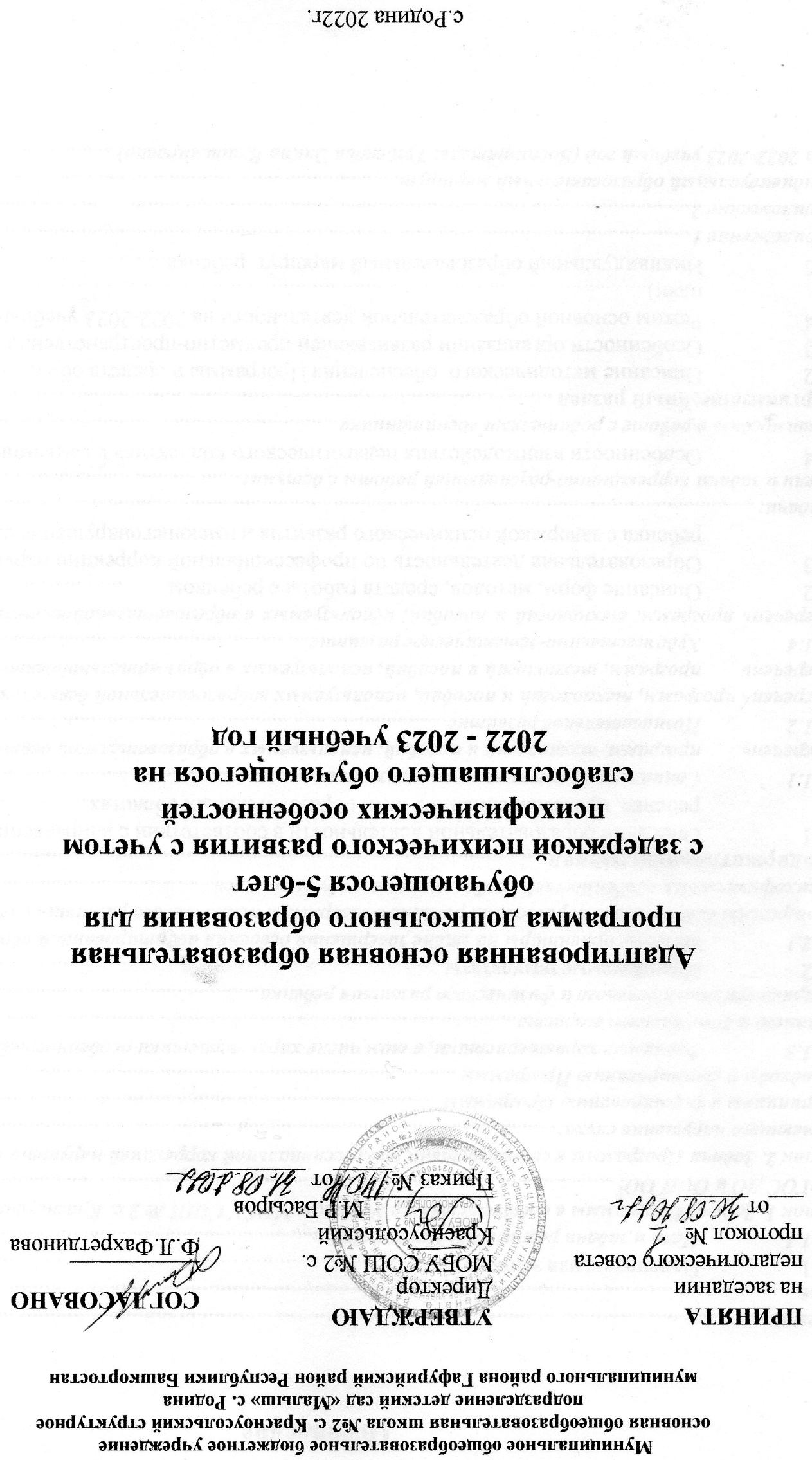 ОглавлениеВведениеАдаптированная образовательная программа дошкольного образования (далее - Программа) разработана для воспитанницы подготовительной группы комбинированной направленности с нарушением слуха, имеющего задержку психического развития (далее ЗПР) в соответствии с нормативно-правовыми документами:Федеральный закон от 29 декабря 2012 г. N 273-ФЗ «Об образовании в Российской Федерации»;Приказ министерства образования и науки Российской Федерации от 17 октября 2013 г. №1155«Об	утверждении	федерального	государственного	образовательного	стандарта	дошкольного образования»;Приказ Министерства образования и науки Российской Федерации (Минобрнауки России) от30 августа 2013 г. № 1014 г. Москва «Об утверждении Порядка организации и осуществления образовательной деятельности по основным общеобразовательным программам - образовательным программам дошкольного образования»;Приказом Министерства труда и социальной защиты Российской Федерации от 18 октября 2013 г. № 544н «Об утверждении профессионального стандарта «Педагог (педагогическая деятельность в сфере дошкольного, начального общего, основного общего, среднего общего образования) (воспитатель, учитель)»;Постановление Главного государственного санитарного врача РФ от 15.05.2013 № 26 «Об утверждении СанПиН 2.4.1.3049-13"Санитарно-эпидемиологические требования к устройству, содержанию и организации режима работы дошкольных образовательных организаций»;Письмо Федеральной службы по надзору и контролю в сфере образования и науки (Рособрнадзор) от 07.02.2014 301-52-22/05-382;Комментариями к ФГОС дошкольного образования Минобрнауки России от 28 февраля 2014 года №08-249;Уставом МОБУ СОШ № 2 с. Красноусольский.Адаптированная образовательная программа дошкольного образования для обучения детей с задержкой психического развития (далее ЗПР) и имеющих нарушение слуха, разработана на основе следующих программ и методических рекомендациях:Основной образовательной программы дошкольного образования;Примерной Адаптированной основной образовательной программой дошкольного образования для  слабослышащих и позднооглохших детей;Программы для специальных дошкольных учреждений «Воспитание и обучение глухих детей дошкольного возраста (Носкова Л.П., Головчиц Л.А. и др., 1991).Программа является коррекционно-развивающей, носит индивидуально- ориентированный характер, обладает модульной структурой. Она подготовлена с учетом особенностей развития и образовательных потребностей воспитанников с выраженными дополнительными отклонениями в развитии - комбинации нарушений слуха с ЗПР, значительно отстающие от возрастной нормы. Предназначена для обучения и воспитания слабослышащего ребенка с І-II уровнем речевого развития, для коррекции произношения, развития слухового восприятия, обучения грамоте, подготовки коррекции и развития психических процессов и познавательных способностей.Срок реализации программы составляет один год и зависит от возрастных, индивидуально- психологических особенностей ребенка, структуры и степени нарушений. Программа разработана Харьковой Г.Н., старший воспитатель, Тузбековой Э.В., воспитатель старшей разновозрастной группы. Целевой разделПояснительная запискаЦели и задачи реализации ПрограммыЦель Программы – создание образовательной среды, обеспечивающей ребѐнку с задержкой психического развития и имеющему патологию слуха, личностный рост с актуализацией и реализацией им компенсаторного потенциала в рамках возрастных и индивидуальных возможностей через удовлетворение его особых образовательных потребностей, формирование социокультурной среды, обеспечивающей психоэмоциональное благополучие в условиях ООЗадачи Программы делятся на два блока:Блок 1. Задачи Программы в соответствии с Уставом МОБУ СОШ № 2 с. Красноусольский, задачами ФГОС ДО и ООП ОО:сохранять и укреплять физическое и психическое здоровье ребенка, в том числе эмоциональное благополучие;создавать благоприятные условия социальной адаптации ребенка с нарушением слуха, имеющего ЗПР, в соответствии с его индивидуальными особенностями и склонностями;обеспечить равные возможности в получении качественного дошкольного образования с учѐтом разнообразия психофизиологических и других особенностей ребенка и отличий (в том числе ограниченных возможностей здоровья);создавать благоприятные условия для всестороннего, полноценного и гармоничного развития ребенка в соответствии с его возрастными и индивидуальными особенностями, возможностями и склонностями;формировать целостную образовательную среду с учетом климатических и культурологических условий Республики Башкортостан и Гафурийского района, обеспечивающую единство обучения, развития и воспитания детей на основе духовно-нравственных, социокультурных, гуманистических ценностей и идеалов, прав свободного человека;обеспечить позитивную социализацию ребенка на основе формирования коммуникативной культуры, содержательного взаимодействия ребенка со сверстниками и взрослыми, а так же приобщения к разнообразным способам обращения с информацией;создавать условия для формирования личностных ценностных ориентаций ребенка на позитивное социальное поведение, нормы, правила, обычаи и традиции сложившиеся в семье, обществе, государстве;обеспечить вариативность и разнообразие содержания образовательного материала и организационных форм, позволяющих развивать ребенка в соответствии с интересами, склонностями, возможностями и образовательными потребностями каждого ребенка;использовать национально-региональный компонент в содержании образовательного процесса через все виды детской деятельности.Блок 2. Задачи Программы в соответствии профессиональной коррекцией нарушений у ребенка с ЗПР, имеющего нарушение слуха:обеспечивать компенсацию нарушений слуха, коррекцию вторичных нарушений, с освоением ребенком умений и навыков познания окружающего, формирования адекватных, точных, полных, дифференцированных, целостных и детализированных образов восприятия мира, с их реализацией в разных видах деятельности;развивать у ребѐнка с нарушением слуха речевого слуха, слухо-зрительную основу для восприятия им устной речи; обогащать представления о звуках окружающей действительности; широко использовать и развивать остаточный слух и применять звукоусиливающую аппаратуру индивидуального пользования на всех занятиях и в режимных моментах;устранять дефекты звукопроизношения (воспитание артикуляционных навыков, звукопроизношения, слоговой структуры) и развивать фонематический слух (способность осуществлять операции различения и узнавания фонем, составляющих звуковую оболочку слова);уточнять, расширять и обогащать лексический запас ребенка, оказывать ему помощь в практическом усвоении лексических и грамматических средств языка;формировать грамматический строй речи;развивать навыки связной речи;формировать навыки элементарной деятельности по образцу и показу;научить ребенка понимать собственное эмоциональное состояние, выражать свои чувства и распознавать чувства других людей через мимику, жесты, интонацию;активизировать силы самого ребенка, настроить его на преодоление жизненных трудностей;прививать навыки социального поведения.Принципы и подходы к формированию ПрограммыПринципы к формированию ПрограммыОдним из основных принципов Программы является принцип природосообразности. Главная идея заключается в реализации общеобразовательных задач с привлечением синхронного выравнивания психического и речевого развития ребенка с ЗПР, имеющего ТНР. Программа имеет в своей основе следующие принципы:принцип	индивидуализации,	учета	возможностей,	особенностей	развития	и потребностей каждого ребенка;принцип признания каждого ребенка полноправным участником образовательного процесса;принцип поддержки детской инициативы и формирования познавательных интересов каждого ребенка;принцип интеграции образовательных областей, видов детской деятельности	и  деятельности воспитателей и специалистов;принцип	уровневой	дифференциации	задач,	содержания	и	результатов образовательного процесса с учетом возрастных и индивидуальных особенностей детей;принцип комплексно-тематического построения образовательного процесса;принцип динамического изучения и единства диагностики и коррекции отклонений в развитии;принцип ранней педагогической и коррекционной помощи детям с отклонениями в развитии;принцип единства коррекции и компенсации, позволяющий определить адресные коррекционные технологии в зависимости от структуры и выраженности нарушения;принцип	этиопатогенетического	подхода	к	разработке	индивидуального образовательного маршрута;принцип систематичности, взаимосвязи и постепенности подачи учебного материала;принцип концентрического наращивания информации в каждой из последующих возрастных групп во всех пяти образовательных областях.принцип реализации деятельностного подхода к воспитанию и обучению – успехов в коррекционной работе можно достичь при условии опоры на ведущую деятельность возраста. Для дошкольников это предметно – операциональная деятельность и сюжетно-ролевая игра. Поэтому учить и воспитывать детей с ЗПР следует, играя с ним.Принцип формирования речевого общения.Принцип развития слухового восприятия.Подходы к формированию ПрограммыПрограмма основывается на следующих научно обоснованных подходах:культурологический подход позволяет рассмотреть детство как особую субкультуру, кроме того давать характеристику способам взаимодействия и формирования взаимоотношений детей и взрослых в процессе передачи культурных ценностей и формирования установок деятельности и поведения, базиса личностной культуры;антропологический подход описывает феномены воспитания и обучения через призму адаптации, вхождения ребенка в культуру, решения противоречий между тенденциями социализации и индивидуализации; отражает специфику изменений в деятельности и поведении, сознании и личности, как ребенка, так и взрослого, которые происходят благодаря опыту общения и педагогического взаимодействия.личностно-ориентированный подход демонстрирует специфику формирования образа себя и мира, самооценки и уровня притязаний ребѐнка дошкольного возраста на основе учета индивидуальных особенностей детей и социальной ситуации их развития в раннем и дошкольном детстве.средовой подход сочетает в себе требования к оптимальной организации социальной ситуации развития ребенка, педагогическому взаимодействию в контексте предметно- развивающей и пространственной среды группы и дошкольной образовательной организации, формирующейся образовательной среды.системно-деятельностный подход ориентирует на развитие ребенка в разных видах деятельности, учитывая ведущий вид деятельности и его влияния на формирование личностного новообразования и расширения зоны ближайшего развития дошкольника, позволяет учитывать в процессе развивающего взаимодействия специфику развертывания этапов любой детской деятельности: от мотивационно-потребностного и ориентировочного до операционального и контрольно-оценочного.Значимые характеристики, в том числе характеристики особенностей развития детей раннего и дошкольного возрастаТерриториальные особенности регионаБлижайшее окружение, та общественная среда, в которой живут дети, является основой для расширения детского кругозора и для приобщения детей к социокультурным нормам, традициям семьи, общества, государства. Вначале педагог сам знакомится с природой, культурой родного края. Осуществляет отбор содержания для работы с детьми, особо выделяя то, что характерно для данной местности данного края, что есть только там, где живут дети. Составляет словарь- минимум тех слов, усвоение которых поможет детям понять новое содержание. Продумывает, как и через что можно показать детям связь родного города и семьи со всей страной, подчеркнуть, что будет содействовать этнокультурной социальной ситуации развития детей:особенности природы;люди, которые прославили свой край трудом, достижениями в искусстве, спорте;люди, которые приобрели известность не только в крае, но и в стране и за еѐ пределами.Демонстрируется то, что наличествует в их родном крае, но характерно для всей страны:охрана природы;труд людей;соблюдение традиций, связанных с празднованием знаменательных дат;проживание людей разных национальностей.Отбор методов обучения осуществляется с учѐтом характера мышления детей, способности к обобщению, анализу.В соответствии с содержанием примерной основной программы и содержанием той части, которая разрабатывается участниками образовательного процесса с учѐтом местных условий, педагог планирует весь познавательный материал равномерно по времени, чтобы дети получали информацию постепенно, в определѐнной системе.Наиболее целесообразно использовать тематическое планирование. Темы могут быть различными по объѐму познавательного материала, по сложности, а, следовательно, по длительности изучения.Реализация принципа приобщения детей к социокультурным нормам, традициям семьи, общества, государства осуществляется в совместной деятельности взрослых и детей в игре, продуктивных видах детской деятельности, в процессе экскурсий, праздников. При проведении этой работы необходимы комплексный подход, взаимосвязь и своеобразное взаимопроникновение материала разных тем и всѐ то, что связано друг с другом. Основной задачей является стимуляция познавательной активности детей, развитие их любознательности, развитиеобразного и логического мышления ребѐнка.Важно, чтобы при проведении этой работы затрагивались, развивались и воспитывались чувства детей, чтобы они радовались и печалились.Особое внимание следует обратить на формы работы с детьми, которые должны быть различными в зависимости от поставленной педагогом цели и предлагаемого содержания.Периодически в течение года могут проводиться итоговые занятия, на которых воспитатель уточняет, как дети усвоили то или иное содержание и как используют его в процессе художественных видов деятельности и в их отношении к явлениям общественной жизни.Показателем того, что работа оказывает положительное влияние на детей, является:интерес детей к явлениям общественной жизни, который они стремятся выразить в свободное время, обращаясь по собственному желанию к разнообразным видам изобразительной деятельности (рисунках, лепке, аппликации);проявление детьми инициативы, действенного отношения к окружающей жизни;желание слушать, читать книги с общественной тематикой;наблюдения за детьми (как они помогают друг другу; как относятся к книгам на основе специально созданных ситуаций и др.).Реализация принципа приобщения детей к социокультурным нормам, традициям семьи, общества, государства осуществляется в совместной деятельности взрослых и детей в игре, продуктивных видах детской деятельности, в процессе экскурсий, праздников. При проведении этой работы необходимы комплексный подход, взаимосвязь и своеобразное взаимопроникновение материала разных тем и всѐ то, что связано друг с другом. Основной задачей является стимуляция познавательной активности детей, развитие их любознательности, развитие образного и логического мышления ребѐнка.Важно, чтобы при проведении этой работы затрагивались, развивались и воспитывались чувства детей, чтобы они радовались и печалились.Особое внимание следует обратить на формы работы с детьми, которые должны быть различными в зависимости от поставленной педагогом цели и предлагаемого содержания.Периодически в течение года могут проводиться итоговые занятия, на которых воспитатель уточняет, как дети усвоили то или иное содержание и как используют его в процессе художественных видов деятельности и в их отношении к явлениям общественной жизни.Показателем того, что работа оказывает положительное влияние на детей, является:интерес детей к явлениям общественной жизни, который они стремятся выразить в свободное время, обращаясь по собственному желанию к разнообразным видам изобразительной деятельности (рисунках, лепке, аппликации);проявление детьми инициативы, действенного отношения к окружающей жизни;желание слушать, читать книги с общественной тематикой;наблюдения за детьми (как они помогают друг другу; как относятся к книгам на основе специально созданных ситуаций и др.).Характеристика ребенка с задержкой психического развития и имеющего нарушение слуха.Характеристика речевого и физического развития ребенкаРебенок относится группе детей с задержкой психического развития - дети с комплексными нарушениями в развитии. У него, помимо задержки психического развития, наблюдается снижение слуха. Поэтому принципиально важно, чтобы слуховой и речевой онтогенез рассматривались не изолированно, а в контексте становления и развития эмоционального взаимодействия ребенка с близкими взрослыми, что отвечает современным представлениям о содержании и психологических закономерностях ранних этапов психического развития ребенка в норме.Краткий анамнез развития ребѐнка: (со слов мамы) ребѐнок от 1-ой беременности. Во время беременности хронических заболеваний, психозов и травм не было, отмечалась анемия 4 ст. Вес ребѐнка при рождении-3.770, рост-56 см. Во время родов были травмированы шейные позвонки. Ринат начал сидеть в 7 мес., ходить в 1.3 года. Предречевые вокализации (гуканье, гуление) с 2-3 мес., лепет (ма-ма) с 8-9 мес., первые слова (мама) в год. С 2-х лет посещала ООПрошел обследование сурдолога в возрасте 3,8 лет. Диагноз: двухсторонняя сенсоневральная тугоухость III степени слева и IV степени справа. Согласно рекомендациям ТПМПК ребѐнок получает в ОО образование, коррекцию нарушений развития и социальную адаптацию по АОП ДО для детей с задержкой психического развития и имеющим нарушение слуха. Нервно-психические, хронические соматические заболевания у родителей и ближайших родственников отрицаются.Первый год, мальчик занимался и шел  на контакт с воспитателем и помощником воспитателя, старался участвовать на занятиях. Со сверстниками был активен, играл. В дальнейшем стал танцеватьНа втором году обучения, Ринат стал более контактен, может управлять своими эмоциями, выполняет требования педагога. Занятия не пропускает. В речи использовал отдельные слова . Усваивает основы грамоты может прочитать простые слова типа: с-г-с.На занятиях использует фразу (по образцу). Заучивает небольшие четверостишья. Поставлены все основные звуки (кроме соноров), но в речи часто путает свистящие и шипящие , гласные и йотированные гласные.Оценка состояния двигательной сферы: мальчик активен, подвижен. Координация движения сохранна, неуклюжести нет. Качество выполнения заданий на переключаемость и наличие самоконтроля недостаточное; статические позы удерживает с напряжением, темп движений соответствует норме. Ведущей является правая рука.Артикуляционный аппарат, артикуляционная моторика:строение артикуляционного аппарата не нарушено. Наблюдается неполнота объема выполнения движения, выраженность периода включения в движения, истощаемость движений, слабая способность удерживать заданную позу. Диапазон движений не велик, укороченный выдох, слабая сила и продолжительность выдоха. При оценки динамической организации движений губ, челюсти, языка, отмечаются проявления нарушения плавности, напряженность языка, замедленный поиск артикуляции.Исследование речевой функции: на данный момент, форма общения с окружающими устная. Ринат в общении пользуется отдельными словами. Речь невнятная, частично понятная взрослым (по ситуации). Объѐм активного словаря не соответствует возрастным требованиям. Понимает вопросы где? Кто?Почему? Может задать вопросы где и кто самостоятельно. Остальные вопросы (куда? откуда? почему?) повторяет за педагогом, но не понимает. Голос нормального тембра и силы, немодулированный, монотонный.Познавательная деятельность: соотносит цвет по образцу в независимости от формы. Знает названия цветов (синий, жѐлтый, красный, зелѐный), различает их на слухо - зрительной основе (с ошибками). Соотносит геометрические фигуры по форме. Названия геометрических фигур говорит отраженно. Величину предметов различает (большой- маленький). В определении высокий - низкий, широкий - узкий, длинный - короткий, затрудняется. С трудом запоминает буквы.Основные психические процессы (внимание, память, мышление): группирует предметы (одежда, обувь, мебель, посуда, овощи, фрукты, домашние и дикие животные) с ошибками.«Четвертый лишний» (по цвету и по форме) определяет. Раскладывает сюжетные картинки в правильном порядке. Составляет разрезные картинки из 4-6 частей. Из большего количества затрудняется, теряет интерес к заданию. Различает по картинкам времена года, правильно подбирает картинки к каждому времени года. Пространственные представления сформированы недостаточно (ориентируется только на указательные жесты педагога).Знает порядковый счет до 10, может посчитать самостоятельно, количество с числом соотносит неточно. Обратный счѐт сформирован недостаточно. Заключение: средне - тяжѐлая степень тугоухости. Выработана условно-двигательная реакция на звук. Реакция на среднечастотные звуки разговорной громкости около 4 метров. Гласные и знакомые слова различает на расстоянии 1,5 метров. У уха различает около 90% слов. Познавательное развитие снижено, I- II уровень речевого развития.Планируемые результатыЦелевые ориентиры на этапе завершения освоения адаптированной образовательной программы дошкольного образования ребенка с задержкой психического развития с учетом психофизических особенностей слабослышащего обучающегося.Ребенок с выраженными дополнительными отклонениями в развитии, отстающий от возрастной нормы по уровню общего и речевого развития, но имеющий перспективу сближения с ней, при значительной систематической специальной поддержке:ребѐнок демонстрирует установку на положительное отношение к миру, к разным видам труда, другим людям и самому себе, обладает чувством собственного достоинства; активно взаимодействует со сверстниками и взрослыми, участвует в совместных играх; способен сопереживать неудачам и радоваться успехам других, адекватно проявляет свои чувства;ребѐнок проявляет интерес к игрушкам, желание играть с ними; стремится играть рядом с товарищами в игровом уголке; в играх использует предметы-заменители и воображаемые предметы и действия; принимает участие в разных видах игр (дидактических, сюжетно-ролевых, театрализованных, подвижных); эмоционально откликается на игру, предложенную взрослым, подражает его действиям, принимает игровую задачу; подчиняет свои действия логике сюжета, умеет взаимодействовать со сверстниками, организовывать своѐ поведение; в самостоятельной игре сопровождает доступными формами речи свои действия;ребѐнок владеет основными движениями, может контролировать свои движения и управлять ими; способен к волевым усилиям, может следовать социальным нормам поведения и правилам в разных видах деятельности, во взаимоотношениях с взрослыми и сверстниками, может соблюдать правила безопасного поведения и личной гигиены;ребенок обладает начальными знаниями о себе, о природном мире, в котором он живѐт; обладает элементарными представлениями из области живой природы, естествознания, математики и т.п.;ребенок владеет практическими умениями в области гигиены и самостоятельно выполняет доступные возрасту культурно-гигиенические процедуры (культура еды, умывание, профилактика зубных заболеваний), владеет навыками самообслуживания (уход за внешним видом, уход за одеждой);ребенок соблюдает усвоенные элементарные правила поведения в детском саду, на улице, в транспорте, в общественных местах; имеет опыт правильной оценки хороших и плохих поступков; стремится к самостоятельности, владеет приѐмами сопоставления своих действий или своей работы с образцом;ребенок правильно надевает и снимает наушники, индивидуальный слуховой аппарат, включает и выключает его; владеет операциями опознавания и распознавания на слух слов, фраз; использует слух, воспроизводит знакомый речевой материал (со стационарной аппаратурой, с индивидуальным слуховым аппаратом и без него);ребенок отличается следующими характеристиками речевого развития:а) понимает и употребляет в речи материал, используемого для организации учебного процесса;б) обращается к товарищу и взрослому с просьбой;в) употребляет в диалогической речи слова, обозначающие предмет и действие; г) употребляет в речи вопросительные предложения;д) употребляет в речи слова, отвечающие на вопросы кто? что? что делает? е) понимает и выполняет поручения с указанием действия и предмета;ж) употребляет в речи словосочетания типа что делает? + что (кого?); з) называет слово и соотносит его с картинкой;и) понимает и выполняет поручения, содержащие указания на признак предмета; к) употребляет в речи слова, обозначающие цвет и размер предмета;л) понимает и выполняет поручения с указанием направления действия (включение словосочетаний с предлогами в, на, под, нал, около);м) составляет простые нераспространѐнные предложения и распространѐнные предложения на материале сюжетных картинок, по демонстрации действия;н) составляет небольшие рассказы о близких его жизненному опыту ситуациях, по сюжетной картинке и по серии картинок (самостоятельно или с помощью);о)	владеет	техникой	аналитического	чтения	(устно	или	устно-дактильно),	пишет печатными буквами;п)	понимает при прочтении простые, доступные по словарю, тексты, близкие личному опыту ребенка (самостоятельно или с помощью).Оценка педагогической диагностики (мониторинга) индивидуального развития ребенка с задержкой психического развития и имеющего нарушением слуха.В ОО разработана внутренняя система оценки качества образования (далее ВСОКО). В рамках функционирования ВСОКО для определения достижений воспитанника, планируемых результатов освоения Программы, 3 раза в год проводится мониторинг освоения  Программы. Мониторинг позволяет обеспечить комплексный подход к оценке результатов, определить возможности и затруднения воспитанника, на основании которых выстроить или скорректировать линию его развития ребенка, а также осуществлять оценку динамики его достижений.Мониторинг освоения Программы является педагогической диагностикой, состоящей из карт наблюдений за ребенком. Карты заполняются воспитателями. Также проводится психолого-педагогическая диагностика специалистами ОО по направлениям коррекционной работы. (Приложение № 3. Мониторинг образовательного процесса по пяти образовательным областям. В АООП ДО для слабослышащих и позднооглохших воспитанников).Цель мониторинга: изучение динамики достижений ребенка по всем образовательным областям Программы.Задачи мониторинга:выявлять индивидуальные возможности и затруднения у ребенка в освоении АОП ОО;выстраивать на основании результатов мониторинга индивидуальную траекторию развития личности воспитанника, индивидуальные образовательные маршруты;отслеживать динамику эффективности реализации индивидуальных образовательных маршрутов, своевременно реагировать на изменения в развитии ребенка, вносить коррективы в адаптированную образовательную программу дошкольного образования.По результатам педагогической диагностики в начале учебного года составляются карта учета индивидуального развития личности воспитанников, разрабатываются индивидуальные образовательные маршруты, заполняется журнал наблюдения за развитием ребенка.Методы: мониторинг освоения детьми содержания Программы осуществляется посредством педагогического наблюдения (целенаправленного и систематического изучение объекта, сбора информации, фиксации действий и проявлений поведения объекта)Оценка качества: мониторинг освоения детьми содержания Программы воспитателями оценивается трехуровневой шкалой: показатели сформированы, находятся в стадии формирования и показатели не сформированы.Результаты педагогической диагностики используются исключительно для решения следующих образовательных задач: - индивидуализации образования (в том числе поддержки ребенка, построения его индивидуального образовательного маршрута);оптимизации работы с группой детей.На этапе завершения ребенком обучения по адаптированной образовательной программе дошкольного образования воспитатель проводит комплексное обследование ребенка, заполняет карты оценки развития ребенка, представляют результаты освоения программы на ПМПК.Содержательный разделВ содержательном разделе представлены:описание модулей образовательной деятельности в соответствии с направлениями развития и психофизическими особенностями ребенка с задержкой психического развития и имеющего тугоухость, представлены в пяти образовательных областях: социально-коммуникативного, познавательного, речевого, художественно- эстетического и физического развития, с учетом используемых вариативных программ дошкольного образования и методических пособий, обеспечивающих реализацию данного содержания;описание вариативных форм, способов, методов и средств реализации АОП с учетом психофизических, возрастных и индивидуально-психологических особенностей слабослышащих и позднооглохших детей, специфики их образовательных потребностей, мотивов и интересов;программа коррекционно-развивающей работы с ребѐнком, имеющим задержку психического развития и нарушение слуха, описывающая образовательную деятельность по коррекции нарушений развития ребѐнка.При организации образовательной деятельности по направлениям, обозначенным образовательными областями, мы следуем общим и специфическим принципам. В частности, принципам поддержки разнообразия детства, индивидуализации дошкольного образования детей с ЗПР и имеющих нарушение слуха и другим. Определяя содержание образовательной деятельности в соответствии с этими принципами, принимается во внимание неравномерность психофизического развития, особенности развития ребенка с ЗПР и имеющего патологию слуха , значительные индивидуальные различия между детьми, а также особенности социокультурной среды, в которой проживают семьи воспитанников.Данная АОП ОО реализуется в группе общеразвивающей направленности (воспитываются дети с нормальным психическим развитие и слухом и ребенок с задержкой психического развития и нарушенным слухом). Обучение на фронтальных и индивидуальных занятиях воспитателя с ребѐнком имеющим ЗПР и тугоухость проходит по АОП и по ООП для нормально развивающих детей на совместных занятиях слышащих детей и детей имеющих ЗПР и нарушенный слух.Программа построена с учетом общих закономерностей развития детей дошкольного возраста и направлена на обеспечение разностороннего развития ребенка, имеющего ЗПР и нарушение слуха на основе изучения его возрастных возможностей и приобщения ко всему, что доступно нормально развивающимся и слышащим сверстникам. В программе представлены организация и содержание коррекционно-воспитательной работы с учетом уровня психического развития слабослышащего ребенка, структуры дефекта, индивидуальных особенностей. Здесь также нашли отражение основные виды детской деятельности и развивающие факторы, заложенные в каждом из них.В программе раскрыта последовательность формирования речи как средства общения и познания окружающего мира, использование разных форм словесной речи (устной, письменной, при необходимости дактильной) в зависимости от этапа обучения. Важным условием организации коррекционно-воспитательной работы является применение звукоусиливающей аппаратуры коллективного и индивидуального пользования на всех занятиях и в режимные моменты, широкое использование и развитие остаточного слуха.Описание образовательной деятельности в соответствии с направлениями развития ребенка, представленными в пяти образовательных областяхСодержание образовательной деятельности с ребенком реализуется по пяти образовательным областям: «Социально-коммуникативное развитие», «Познавательное развитие», «Речевое развитие», «Художественно-эстетическое развитие», «Физическое развитие». Содержание работы ориентировано на культурные практики, на освоение новых способов и форм деятельности, на развитие инициативы, осмысление повседневного опыта, создание собственных продуктов деятельности на основе осваиваемых культурных норм.Социально-коммуникативное развитиеВ области социально-коммуникативного развития ребѐнка с ЗПР и имеющего тугоухость, в условиях информационной социализации, основными задачами образовательной деятельности являются создание условий для:-развития положительного отношения ребенка к себе и другим людям;-развития коммуникативной и социальной компетентности;-развития игровой деятельности.Для детей с задержкой психического развития и имеющего дополнительных отклонений в развитии (тугоухость средне- тяжѐлой формы), отстающих от возрастной нормы, но имеющие перспективу сближения с нейВзрослые создают специальные условия для формирования у ребенка положительного самоощущения – уверенности в своих возможностях, в том, что он хороший, его любят. Взрослые способствуют развитию у детей чувства собственного достоинства, осознанию своих прав и свобод (иметь собственное мнение, выбирать друзей, игрушки, виды деятельности, иметь личные вещи, по собственному усмотрению использовать личное время). Взрослые стимулируют, побуждают ребенка владеть соответствующим речевым запасом. Взрослые способствуют развитию положительного отношения ребенка к окружающим его людям: воспитывают уважение и терпимость к другим детям и взрослым, вне зависимости от их социального происхождения, расовой и национальной принадлежности, языка, вероисповедания, пола, возраста, личностного и поведенческого своеобразия; воспитывают уважение к чувству собственного достоинства других людей, их мнениям, желаниям, взглядам, стремление владеть соответствующим речевым запасом.В сфере развития коммуникативной и социальной компетентностиВзрослые помогают слабослышащим и позднооглохшим детям распознавать эмоциональные переживания и состояния окружающих, выражать собственные переживания. Способствуют формированию у детей представлений о добре и зле, обсуждая с ними различные ситуации из жизни, из рассказов, сказок, обращая внимание на проявления щедрости, жадности, честности, лживости, злости, доброты и др., таким образом, создавая условия освоения ребенком этических правил и норм поведения, владения соответствующим речевым запасом. Взрослые предоставляют слабослышащим и позднооглохшим детям возможность выражать свои переживания, чувства, взгляды, убеждения и выбирать способы их выражения, исходя из имеющегося у них опыта и речевых умений. Эти возможности свободного самовыражения играют ключевую роль в развитии речи и коммуникативных способностей, развивают готовность принятия на себя ответственности в соответствии с уровнем развития.Интерес и внимание взрослых к многообразным проявлениям ребенка, его интересам и склонностям повышает его доверие к себе, веру в свои силы. Возможность внести свой вклад в общее дело и повлиять на ход событий (при участии в планировании, при выборе содержания и способов своей деятельности) помогает слабослышащим и позднооглохшим детям со временем приобрести способность и готовность к самостоятельности и участию в жизни общества.Взрослые способствуют развитию у слабослышащих и позднооглохших детей социальных навыков: при возникновении конфликтных ситуаций не вмешиваются, позволяя детям решить конфликт самостоятельно и помогая им только в случае необходимости. Вразличных социальных ситуациях дети учатся договариваться, соблюдать очередность, устанавливать новые контакты. Взрослые способствуют освоению детьми элементарных правил этикета, в том числе и речевого и безопасного поведения дома, на улице. Создают условия для развития бережного, ответственного отношения ребенка к окружающей природе, рукотворному миру, а также способствуют усвоению детьми правил безопасного поведения, прежде всего на своем собственном примере и примере других, сопровождая собственные действия и/или действия детей комментариями.В сфере развития игровой деятельностиВзрослые создают специальные условия для свободной игры слабослышащих и позднооглохших детей, организуют и поощряют участие детей в сюжетно-ролевых, дидактических, развивающих компьютерных играх и других игровых формах; поддерживают творческую импровизацию в игре. Используют дидактические игры и игровые приемы в разных видах деятельности и при выполнении режимных моментов. Ведется целенаправленная работа над овладением речью в связи с игровой деятельностью.Взрослые формируют культурно-гигиенические навыки и навыки самообслуживания в быту, а также на специальных занятиях в процессе дидактических игр, рассматривания картинок, выполнения поручений и др.Взрослые учат и мотивируют детей в различных бытовых ситуациях находить свое место за столом, самостоятельно есть разнообразные блюда, хорошо пережевывать пищу, не вставать во время еды, правильно пользоваться ложкой, чашкой, есть суп с хлебом, не лезть руками в посуду, после еды задвигать свой стул; благодарить взрослых доступными средствами (слово «спасибо» или кивок, сопровождаемый артикулированием, лепетным или усеченным словом).Взрослые обучают и поощряют действия детей снимать и надевать одежду в определенном порядке, расстегивать и застегивать пуговицы, туфли, расшнуровывать и зашнуровывать ботинки, складывать одежду, замечать неопрятность в одежде, приводить себя в порядок. Мыть руки перед едой, самостоятельно засучивать рукава, пользоваться индивидуальным полотенцем, насухо вытирать лицо и руки, учить пользоваться салфеткой, носовым платком, расческой. Аккуратно совершать туалет, обращаться за помощью к воспитателю и няне, пользоваться туалетной бумагой, после окончания туалета приводить в порядок одежду.Взрослые приучают детей убирать на место игрушки, строительный материал, книги. Воспитывают у детей желание помогать воспитателю выполнять простые поручения: на участке собирать в определенное место опавшие листья, поливать цветы, сгребать снег, собирать игрушки в группе, поставить стулья к столу и т.д. Применяют для поддержания интереса к деятельности игровые приемы («Помоги мишке убрать игрушки», «В гости пришли куклы» и др.). Приучают детей принимать посильное участие в труде взрослых.Взрослые создают необходимые условия для развития игровой деятельности детей в соответствии с их возможностями и целями обучения.Взрослые вызывают у детей эмоциональное отношения к игрушкам; обращают их внимание на функциональное использование игрушек, поощряют попытки самостоятельного развертывания элементарных игровых действий (машину – катать; куклу – возить в коляске; из кубиков – строить и т.д.).Взрослые учат бережному отношению к игрушкам, обращают особое внимание детей на отношение к кукле, как заместителю ребенка (человека) демонстрируют образцы заботливого ласкового обращения с ней и с игрушками-животными. Не допускают попыток ломать, бросать игрушки. Приучают детей убирать игрушки по завершении игры.В ходе проведения игр-занятий взрослые учат детей действовать на основе подражания взрослому (а при необходимости и сопряженно с ним); развертывать игры отобразительного характера – ухаживать за куклой-дочкой, как мама; водить машину, как шофер; строить из кубиков, как строитель и т. п. );Взрослые обучают детей последовательно соединять отдельные игровые действия в сюжет, отображающий реальный, близкий ребенку бытовой уклад: кормление куклы (мишки), укладывание в кроватку, прогулка в коляске, возвращение домой и т.д.). Обращают внимание детей на необходимость правильного точного использования игрушек: посуды, одежды, мебели, предметов обихода.Взрослые всемерно поощряют речевое общение детей в играх, учитывая при этом уровень их речевого развития (от побуждения к пользованию устной речью до выбора необходимой таблички, повторение названия игрушек и действий совместно со взрослым или отраженно за ним)..Перечень	программ,	технологий	и	пособий,	используемых	в образовательной  деятельности:Буре Р.С. «Дошкольник и труд». М.: Детство-Пресс, 204Куцакова Л.В. «Нравственно-трудовое воспитание детей в детском саду».М.: Синтез, 2007Воспитание дошкольника в труде. Под ред. Нечаевой В.Г. М.:Просвещение, 1974Лиштван З.В. «Игры и занятия со  строительным материалом».  М.:Просвещение, 2004Зыкова Т.С. «Дидактический материал по предметно практическому обучению». М.: Просвещение, 2000Перевертень Г.И. «Самоделки из бумаги». М.: Просвещение, 2003Марциновская Е.Н. «Уроки предметно-практического обучения в школе глухих». М.: Просвещение, 19801.Гришвина	А.В.	«Игры-занятия	с	детьми	раннего	возраста	с	нарушением умственного и речевого развития». М.: Просвещение,1999Выготская Г.Л. «Обучение глухих дошкольников в игре». М.:Просвещение, 1994Соколова Ю.А. «Игры с пальчиками». М.: Эксмо, 2005Соколова Ю.А. «Речь и моторика». М.: Эксмо, 2002Максаков А.И. «Учите, играя». М.: Просвещение, 1983Головчиц Л.А. «Дидактические игры для детей с нарушением слуха».М.: ООО УМУЦ ГРАФ ПРЕСС, 2003Бардышева Т.Ю. «Здравствуй, пальчик». Дмитров: Карапуз, 2001Крупенчук О.И. «Тренируем пальчики – развиваем речь!». С-П.:Литера, 2013Шмелѐва Е.Б. «Пальчиковые игры». М.: Ювента, 2008Султанова М.Н. «Внимание». М.: Хатбер-пресс, 2006Коноваленко В.В. «Артикуляционная и пальчиковая гимнастика». М.:Гном- Пресс, 1998Выготская Г.Л. «Обучение глухих дошкольников сюжетно-ролевымиграм». М.: Просвещение, 1975Кенеман Л.Е. «детские народные подвижные игры». М.: Просвещение,2000Познавательное развитиеМетоды развития познавательной деятельностиВ области познавательного развития слабослышащих детей основными задачамиобразовательной деятельности являются создание условий для:развития любознательности, познавательной активности, познавательных способностей детей;развития представлений в разных сферах знаний об окружающей действительности.Для слабослышащих с задержкой психического развития (отстающих от возрастной нормы, но имеющих перспективу сближения с ней)Взрослые создают специально организованную насыщенную предметно- пространственную      среду,      стимулирующую      познавательный      интерес	детей, исследовательскую активность, элементарное экспериментирование с различными веществами, предметами, материалами. Возможность свободных практических действий с разнообразными материалами, участие в элементарных опытах и экспериментах имеет большое значение для умственного и эмоционально-волевого развития слабослышащих и позднооглохших детей, способствует построению целостной картины мира, оказывает стойкий долговременный эффект. У ребенка с нарушенным слухом формируется понимание, что окружающий мир полон загадок, тайн, которые еще предстоит разгадать. Таким образом, перед ребенком открывается познавательная перспектива дальнейшего изучения природы, мотивация расширять и углублять свои знания. Помимо поддержки исследовательской активности, педагоги организует познавательные игры, поощряют интерес слабослышащих и позднооглохших детей к различным развивающим играм и занятиям, например, лото, шашкам, шахматам, конструированию и пр., что особенно важно для данной категории обучающихся, так как развитие моторики рук отвечает потребностям детей с нарушениями слуха.В сфере развития представлений в разных сферах знаний об окружающей действительностиВзрослые создают возможности для развития у слабослышащих и позднооглохших детей общих представлений об окружающем мире, о себе, других людях, в том числе общих представлений в естественнонаучной области, математике, экологии. Взрослые читают книги, проводят беседы, экскурсии, организуют просмотр фильмов, иллюстраций познавательного содержания и предоставляют информацию в других формах. Побуждают детей задавать вопросы относительно наблюдаемых явлений, событий.Участвуя в повседневной жизни, наблюдая за взрослыми, ребенок развивает математические способности и получает первоначальные представления о значении для человека счета, чисел, приобретает знания о формах, размерах, весе окружающих предметов, времени и пространстве, закономерностях и структурах. Испытывая положительные эмоции от обращения с формами, количествами, числами, а также с пространством и временем, ребенок незаметно для себя начинает осваивать их математическое содержание.Благодаря освоению математического содержания окружающего мира в дошкольном возрасте у слабослышащих детей развиваются предпосылки успешного учения в общеобразовательной организации и дальнейшего изучения математики на протяжении всей жизни. Для этого важно, чтобы освоение математического содержания на ранних ступенях образования сопровождалось позитивными эмоциями – радостью и удовольствием.У слабослышащих детей развивается способность ориентироваться в пространстве (право, лево, вперед, назад и т. п.); выявлять различные соотношения (например, больше – меньше, толще – тоньше, длиннее – короче, тяжелее – легче и др.); правильно называть дни недели, месяцы, времена года, части суток. Дети получают первичные представления о геометрических формах и признаках предметов и объектов (например, круглый, с углами, с таким-то количеством вершин и граней), о геометрических телах (например, куб, цилиндр, шар).Развивается понимание соотношения между количеством предметов и обозначающим это количество числовым символом; понимание того, что число является выражением количества, длины, веса, времени или денежной суммы; понимание назначения цифр как способа кодировки и маркировки числа (например, номер телефона, почтовый индекс, номер маршрута автобуса).Развивается умение применять такие понятия, как «больше, меньше, равно»; устанавливать соотношения (например, «как часто», «как много», «насколько больше») геометрические понятия (например, «треугольник, прямоугольник, квадрат, круг, куб, шар, цилиндр, точка, сторона, угол, площадь, вершина угла, грань»). Развивается способность воспринимать «на глаз» небольшие множества до 6–10 объектов (например, при играх с использованием игральных костей или на пальцах рук). Развивается способность применять математические знания и умения в практических ситуациях в повседневной жизни (например, чтобы положить в чашку с чаем две ложки сахара), в различных видах образовательной деятельности (например, чтобы разделить кубики поровну между участниками игры), в том числе в других образовательных областях.Развитию математических представлений способствует наличие соответствующих математических материалов, подходящих для счета, сравнения, сортировки, выкладывания последовательностей и т. п.В сфере формирования грамотности, готовности к обучению в школеВзрослые знакомят ребенка с основными речевыми формами и правилами их применения. Они учат ребенка выбрать адекватные средства вербальной (с учѐтом особенностей речевого развития) и невербальной коммуникации в зависимости от собеседника (слышащий, слабослышащий, глухой).Происходит овладение ребенка основными закономерностями языка, словообразовательными моделями (с учѐтом особенностей речевого развития слабослышащих и позднооглохших обучающихся), структурой простого предложения и наиболее употребительными типами сложных предложений, выражающих определительные, пространственные, причинные, целевые, временные и объектные смысловые отношения, звуко-буквенным анализом слов, составление слов из разрезной азбуки, узнавание и называние букв.Взрослые организуют деятельность для формирования у ребенка активного словаря.Происходит овладение ребенка умением составлять фигуры по образцу и обводить по трафарету, закрашивать и заштриховывать простые фигурыОкружающий мир.Слабослышащие дети, с трудом узнают в изменившейся ситуации знакомые явления и предметы, не различают предметы по функциональному назначению, не всегда могут соотнести реальный предмет с его изображением. Вот почему необходимо специально знакомить детей с миром вещей, окружающих человека. Одним из направлений данной образовательной области является работа по ознакомлению с внешним видом, строением, способами использования и сферой функционирования самых необходимых в жизни человека предметов, а также с условиями существования самого человека и животных. В содержание работы входит последовательное изучение предметов и явлений, объединенных общей темой. Во время пребывания в детском саду дети должны получить как можно больше впечатлений об изучаемых предметах, увидеть их в разнообразных связях и проявлениях. В ходе этих наблюдений и в процессе овладения действиями с предметами дети усваивают и необходимый речевой материал. Однако работа над словом, фразой должна быть продолжена на специально организованной образовательной деятельности и коррекционных занятиях, где данные реальные предметы являются для детей уже не новыми, а привлекаются как своеобразный наглядный материал. На всех годах обучения темы коррекционной работы, в основном совпадают, тем более что акцент переносится с наблюдений за предметами на действия собственно речевые, т. е. отрабатывается сам речевой материал. В этом и интеграция образовательных областей.Перечень программ, технологий и пособий, используемых в образовательной деятельности:Сухова В.Б. «Математика». М.: Просвещение, 2000Касицина М.А. «Дошкольная математика». М.: Гном-Пресс, 1999Метлина Л.С. «Математика в детском саду». М.: Просвещение, 1984Смолякова О.К. «Математика для дошкольников». М.: Школа, 1998Земцова О.Н. «Вправо-влево, вверх-вниз…». М.: ЗАО Компания«Махаон», 2006Сухова В.Б. «Учись считать». М.: Просвещение, 2000Узорова О.В. «Устный счет и математические диктанты». М.: ОООАСТ, 2003Помораева И.А., Позина В.А. «Занятия по формированиюэлементарных математических представлений». М.: Мозаика-Синтез,2010Степанов В.А. «Считаем вместе». М.: Фолиант Пресс, 2004Жикалкина Т.К. «Математика». М.: Просвещение, 1994Степанов В.А. «Сложение». М.: Фламинго, 200412Степаненкова Э.Я., Филенко М.Ф. «Дошкольникам о правилах дорожногодвижения». М.: Просвещение, 198813Потапова Т.В. «Беседы с дошкольниками о профессиях». М.: Сфера, 2005Тихомирова Л.Ф. «Развитие познавательных способностей детей».Ярославль: Академия развития, 1991Султанова М.Н. «Веселые уроки». М.: Хатбер-пресс, 2006Речевое развитиеВ	области	речевого	развития	слабослышащих	детей	основными	задачами образовательной деятельности является создание условий для:формирования слухоречевой среды;формирования	и	совершенствования	разных	сторон	речи	слабослышащих	и позднооглохших детей;приобщения детей к культуре чтения художественной литературы.Для слабослышащих детей имеющих дополнительные отклонений в развитии (ЗПР), отстающих от возрастной нормы, но имеющих перспективу сближения с ней.Речевое развитие слабослышащих дошкольников рассматривается как обучение детей устной и письменной речи, включая все составляющие части.Взрослые организуют деятельность по развитию устной и письменной коммуникации , их способности к осмысленному чтению и письму. В ходе такого обучения дети овладевают способностью пользоваться устной и письменной речью для решения соответствующих возрасту житейских задач.Взрослые стимулируют развитие способности к словесному самовыражению на уровне, соответствующем возрасту и развитию ребѐнка.Взрослые обучают ребенка понимать и употреблять в речи материал, используемый для организации образовательного процесса, обращаться к товарищу и взрослому с просьбой, употреблять в диалогической речи слова, обозначающие предмет и действие, вопросительные предложения, слова, отвечающие на вопросы кто? что? что делает? Ребенок учится понимать и выполнять поручения с указанием действия и предмета, употреблять в речи словосочетания типа что делает? + что (кого?), называть слово и соотносить его с картинкой, понимать и выполнять поручения, содержащие указания на признак предмета, употреблять в речи слова, обозначающих цвет и размер предмета.Взрослые обучают ребенка понимать и выполнять поручения с указанием направления действия (включение словосочетаний с предлогами в, на, под, нал, около), составлять простые нераспространѐнные предложения и распространѐнные предложения на материале сюжетных картинок, по демонстрации действия.При обучении слабослышащих речи особое внимание уделяется таким аспектам, как:понимание и употребление в речи побудительных предложений, организующих образовательный (воспитательный) процесс; повествовательных предложений, организующих образовательный (воспитательный) процесс; повествовательных нераспространенных и распространенных предложений; предложений с отрицанием; предложений с обращением; предложений с однородными членами и обобщающими словами, с прямой речью; сложных предложений с придаточными причинами, цели, времени, места;овладение краткими и полными ответами на вопросы, составление вопросов устно и письменно;составление диалогов в форме вопросов и ответов с использованием тематического словаря;восстановление деформированного текста;самостоятельное описание содержания сюжетной картинки, описание событий в детском саду, группе, дома, на улице по данному плану.;обучению восприятию (на слухо-зрительной и слуховой основе) и воспроизведению устной речи.Перечень	программ,	технологий	и	пособий,	используемых	в	образовательной деятельности:Назарова Л.П. «Методика развития слухового восприятия у детей с нарушениями слуха». М.: «Владос», 2001Волкова К.А., Казанская В.Л., Денисова О.А. «Методика обучения глухих детей произношению». М.: «Владос», 2008Пелымская	Т.В.,	Шматко	Н.Д.	«Формирование	устной речи дошкольников	с нарушенным слухом». М.: «Владос», 2003Мухина А.Я. «Методика обучения чтению детей с недостатками слуха в дошкольном возрасте». М.: «МГОПУ», 1998Леонгард Э.И. «Всегда вместе». Программно-методическое пособие для родителей детей с патологией слуха. М.: ООО «Полиграф-сервис»,2002Бельтюков В.И. «Чтение с губ». М.: «Педагогика», 1980Шматко Н.Д. Речевая ритмика для малышей». Методическое пособие для педагогов и   родителей. М.: «Владос», 2003Руленкова Л.И. «Как научить глухого ребенка слушать и говорить». М.:Парадигма, 2010Рау Ф.Ф. «Формирование устной речи у глухих детей». М.: ПедагогикаПетрова О.А. «Развивающие занятия для детей дошкольного возраста с нарушениями  слуха». С-П.: Речь, 2008Королева И.В. «Кохлеарная имплантация и дети». С-П.: КАРО, 2009Пелымская Т.В., Шматко Н.Д. «Формирование устной речи дошкольников снарушенным слухом». М.: Владос, 2003Основы специального обучения слабослышащих детей. Под ред. Боскис.М.: П., 1968 14.Обухова Т.И. «Методика формирования речи детей раннего и дошкольного возраста с нарушением слуха». Мн.: БГПУ, 200515Пфафенродт А.Н. «Фонетическая ритмика», М.: Владос, 1996Шматко Н.Д. «Речевая ритмика для малышей». М.: Советский спорт,2003Шматко Н.Д. «Если малыш не слышит». М.: Просвещение, 2003Балышева Е.Н. «Ребенок плохо слышит». С-П.: Литера, 2005Донская Н.Ю. «Букварь». М.: Просвещение, 1980Волкова К.А., Казанская В.Л. «Методика обучения глухих детей произношению». М.: Владос, 2008Никитина «Сурдопедагогика». М.: Просвещение, 1989Белова Н.И. «Специальная дошкольная сурдопедагогика», М.: Просвещение, 1985Рау Ф.Ф., Слезина Н.В. «Устное слово». М.: Советский Спорт», 2000Корсунская Б.Д . «Читаю сам». М.: Просвещение, 1990.Рау Ф.Ф «Букварь». М.: Просвещение, 1999.Рау. Ф.Ф. «Устное слово». М.: Советский спорт, 2004.Художественно-эстетическое развитиеПеречень программ, технологий и пособий, используемых в образовательной деятельности:Перевертень Т.И. «Самоделки из бумаги». М.: Просвещение, 2003Ливштон З.В. «Игры и занятия со строительным материалом в детском саду». М.: Просвещение, 1967Сержантова Т.Б. «366 моделей оригами». М.: Айрис-Пресс, 2007Куцакова Л.В. «Конструирование и ручной труд в детском саду». М.: Просвещение, 1999 5.Казакова Т.Г. «Развивайте у дошкольников творчество». М.: Просвещение, 1985Венгер А.А. «Обучение глухих дошкольников изобразительной деятельности». М.: Просвещение, 1992Зыкова Т.С., Руленкова Л.И. «Дидактический материал попредметно практическому обучению». М.: Просвещение, 2000Халезова Н.Б., Курочкина Н.А. «лепка в детском саду». М.: Просвещение,1996Петрова О.А. «Лепим из пластилина». М.: ООО АСТ-пресс книга, 2013Янушко Е.А. «Лепка с детьми раннего возраста». М.: Мозаика-Синтез, 2005Халезова-Зацепина М.Б., Грибовская А.А. «Лепка в детском саду». М.: ТЦ Сфера, 2009 Морозова О.А. «Волшебный пластилин». М.: Мозаика-Синтез,2009А.А.Венгер	«Обучение	глухих	дошкольников	изобразительной деятельности».	М.: Просвещение, 1992.Физическое развитиеПеречень программ, технологий и пособий, используемых в образовательной деятельности:Зуева Т.Л. Коррекционно- речевое направление в физкультурно-оздоровительной работе с дошкольниками. - Центр педагогического образования, 2008.Пензулаева Л.И. Подвижные игры и игровые упражнения (3-5 лет). –М.: Владос, 2007.Кенеман А.В. Детские народные подвижные игры. М.: Просвещение,2000.Аверина И.Е. Физкультурные минутки. М.: Айрис-дидактика, 2005.Подольская Е.И. Необычные физкультурные занятия для дошкольников. М.: Учитель, 2008.Кениман А.В. Физическая подготовка детей 5-6 лет к занятиям в школе. М.: Просвещение, 2006.Полтавцев В.Н. Физическая культура в дошкольном детстве (5-6 лет).М.: Просвещение 2008.Трофимов Г.В. Развитие движений у детей с нарушенным слухом в специальном детском саду. М.: Просвещение, 2005.Описание форм, методов, средств работы с ребенкомНа первом месте в программе представлены разделы, направленные на обеспечение необходимой основы для обучения ребенка, т.е. на физическое развитие, охрану здоровья и организацию быта в специальном дошкольном учреждении. Затем излагаются содержание работы и требования к ней по основным видам деятельности ребенка.В тесной связи с деятельностью осуществляется речевое и интеллектуальное развитие детей. В связи с этим за разделами программы содержащими материалы по развитию игровой, продуктивной и элементарной трудовой деятельности, помещены разделы "«Развитие речи» и«Формирование элементарных математических представлений». В качестве раздела коррекционной программы выделено важнейшее направление работы – «Развитие слухового восприятия и обучение произношению».Образовательная деятельность по профессиональной коррекции нарушений развития ребенка с задержкой психического развития и имеющего нарушение слухаВажным условием организации коррекционно-воспитательной работы в дошкольном учреждении с детьми, имеющими задержку психического развития и нарушение слуха, является применение звукоусиливающей аппаратуры коллективного индивидуального пользования на всех занятиях и в режимных моментах, широкое использование и развитие остаточного слуха.Цель: формирование и развитие у дошкольников с нарушением слуха навыков восприятия (на слухо-зрительно и слуховой основе) и воспроизведения устной речи.Задачи:формирование и совершенствование слуховой функции;обогащение представлений о мире неречевых звуков;обучение	произношению	-	формирование	у	детей	внятной,	членораздельной, естественной речи.Реализация этих задач осуществляется в условиях большой работы как на специальных коррекционных занятиях, так и на занятиях по всем разделам Программы, в быту, в свободной деятельности детей. Успех работы по коррекционной деятельности в большей мере определяется качеством речи взрослых, являющейся для детей образцом для подражания. Произношение взрослых должно быть естественным, так как любое утрирование приводит к неправильному произношению у детей, и, кроме того, привыкнув к такому восприятию речи, дети не смогут понимать обычную естественную речь. Весь речевой материал должен произноситься голосом разговорной громкости, в нормальном темпе, с правильным выделением ударного слова, с соблюдением норм орфоэпии. Речь взрослых должна быть интонированной, эмоционально окрашенной. Работа по коррекционной деятельности должна проводиться в ходе всего учебно-воспитательного процесса: на занятиях педагога, воспитателей, музыкального работника (а по возможности – и родителей), при проведении режимных моментов, в играх, в повседневном общении. При этом весь речевой материал дети воспринимают слухо-зрительно (т. е. видят губы педагога, а принеобходимости – табличку и слушают, что он говорит), а часть материала – только наслух.Основной задачей индивидуальных занятий с сурдопедагогом является формирование навыков восприятия и воспроизведения устной речи. На индивидуальных занятиях формируются навыки звуковоспроизведения, корректируются дефекты голоса, речевого дыхания, звуков и их сочетаний, недостатки воспроизведения слов. Прежде всего обращается внимание на такие стороны произношения, которые плохо усваиваются ребѐнком без специального обучения. Педагог добивается первичного умения произнести тот или инойзвук, закрепляет произносительные навыки. Кроме того, на этих занятиях закрепляются в речи незапланированные звуки, появляющиеся у ребенка спонтанно.Коррекционно-развивающая работа направлена на:обеспечение коррекции нарушений развития оказание им квалифицированной помощи в освоении программы;освоение детьми Программы, их разностороннее развитие с учѐтом возрастных и индивидуальных особенностей и особых образовательных потребностей, социальной адаптации.Направление работы:Осуществление системы коррекционного воздействия на познавательную деятельность ребенка в динамике образовательного процесса.Определение содержательной направленности коррекционной работы в зависимости от структуры дефекта и степени его выраженности.Создание условий для максимального развития ребенка в соответствии	потребностями возраста и особенностями психологической структуры "зоны ближайшего развития".Компенсация упущенного формирования тех компонентов психики, которые являются базовыми в развитии, готовность к восприятию учебного материала соответствующего еѐ возможностям.Формирование разносторонних представлений о явлениях окружающей действительности, обогащение словаря, развитие связной речи.Коррекционно-развивающая работа воспитателей группыЦели и задачи коррекционно-развивающей работы с детьми:Многие задачи коррекционно-развивающей работы решаются в процессе традиционных форм и видов деятельности детей (в основном образовательном процессе и режимных моментах) за счет применения специальных технологий и упражнений.Воспитатель в начале каждого месяца составляет план лексических тем на месяц, примерный лексический материал по каждой изучаемой теме, основные цели и задачи коррекционной работы; индивидуально для каждого ребенка определяет коррекционные задачи, которым воспитатель в данный отрезок времени должен уделить особое внимание в первую очередь. Планируя индивидуальную работу с ребенком, воспитатель уделяет особое внимание на занятия по тем разделам программы, при усвоении которых этот ребенок испытывает наибольшие затруднения.Взаимодействие взрослых  с детьмиСистема отношений слабослышащих детей к окружающему строится на обеспечении эмоционального благополучия через общение с взрослыми, детьми, уважительное отношение к другим людям, их чувствам и потребностям.Взаимодействие взрослых со слабослышащим ребѐнком должно способствовать осознанию ребенком себя среди детей и взрослых, формировать интерес и обогащать представления о социальных и природных явлениях, способствовать формированию личностных характеристик (самостоятельности, инициативности, ответственности), возникновению «Я-сознания».При организации взаимодействия взрослых со слабослышащими детьми, несмотря на изменение сроков появления разных форм общения у детей данной категории и ограничение средств коммуникации, последовательность формирования и содержание этапов взаимодействия сохраняется.По классификации М.И. Лисиной,. у слабослышащих детей старшего дошкольного возраста формируется внеситуативно-личностное общение со взрослыми, которые выступают как носители социального опыта, источники информации о социальном окружении. Организованное взрослыми взаимодействие с детьми со слуховой депривацией должно ориентироваться на вышеперечисленные этапы развития общения в норме, способствовать его обогащению и переходу ребенка к более высокой форме.На всех этапах общения со слабослышащими и позднооглохшими детьми для развития их личностных качеств большое значение имеет оценка их действий взрослыми. Оцениваются не поведение в целом, а конкретные поступки. Особенно важна такая оценка для детей, испытывающих трудности в обучении, отстающих от других детей и болезненно переживающих свои неудачи.Характер взаимодействия с другими детьми.Начиная со среднего дошкольного возраста, слабослышащие дети испытывают большой интерес к общению со сверстниками. Необходимо поддерживать интерес детей к общению и сотрудничеству в совместных играх, рисовании, конструировании, предлагая детям выполнять коллективную работу в небольших группах, учитывая при этом межличностные отношения детей и их индивидуальные особенности. На занятиях по труду, в играх и других коллективных видах деятельности важно оценивать общий результат труда и вклад в него каждого участника.В процессе общения дети обмениваются информацией, организуют совместную деятельность, распределяют обязанности и действия. На этом этапе обучения большое значение для формирования отношений между детьми приобретает анализ образцов поведения: положительного отношения к проявленному кем-то из сверстников сочувствию, отзывчивости, помощи товарищу; отрицательного отношения к грубости, обману. Основными методами обучения и воспитания в этот период становятся рассматривание иллюстративного материала, беседа, создание проблемных ситуаций, чтение небольших рассказов, сказок, последующий анализ взаимоотношений героев, мотивов их поступков, оценка их качеств.Система отношений слабослышащих детей к миру, другим людям, себе самому формируется через воспитание у каждого ребенка уважения к правам и обязанностям другого человека, любовь к родине, близким, воспитание трудолюбия, ценностное отношение к собственному здоровью и здоровью окружающих, к природе.Значимым в данной системе отношений является формирование у ребенка самостоятельности, самооценки, понимания своей индивидуальности. Для эффективности этих процессов в Организации должна обеспечиваться поддержка слабослышащих и позднооглохших детей специалистами – сурдопедагогом, педагогом-психологом.Особенности взаимодействия педагогического коллектива с семьями воспитанниковСодержание Программы предусматривает взаимодействие с родителями (законными представителями) по вопросам образования ребенка, непосредственного вовлечения их в образовательную деятельность.Процесс становления полноценной личности ребенка со слуховой депривацией происходит под влиянием различных факторов, первым и важнейшим из которых является семья. Именно родители, семья в целом, вырабатывают у детей комплекс базовых социальных ценностей, ориентаций, потребностей, интересов и привычек.Взаимодействие педагогов с родителями направлено на повышение педагогической культуры родителей. Задача педагогов – активизировать роль родителей в воспитании и обучении слабослышащих и позднооглохших детей, выработать единое и адекватное понимание проблем ребенка.Укрепление и развитие взаимодействия Организации и семьи обеспечивают благоприятные условия жизни и воспитания ребѐнка, формирование основ полноценной, гармоничной личности. Главной ценностью педагогической культуры является ребенок — его развитие, образование, воспитание, социальная защита и поддержка его достоинства и прав человека.Основной целью работы с родителями является обеспечение адекватных микросоциальных условий развития ребенка с нарушениями слуха в семье, преодоление состояния фрустрации и оптимизация самосознания родителей, вовлечение родителей в образовательный процесс для формирования у них компетентной педагогической позиции по отношению к собственному ребенку.Реализация цели обеспечивает решение следующих задач:сформировать у родителей мотивацию к взаимодействию со специалистами образовательной организации;установить причины, дестабилизирующие внутрисемейную атмосферу и межличностные отношения и способствовать их коррекции;выявить социально-психологические внутрисемейные факторы, способствующие гармоничному развитию слабослышащего ребенка в семье;добиваться оптимизации самосознания родителей, снижения уровня фрустрированности личности;способствовать оптимизации личностного развития слабослышащих и позднооглохших детей;обучить родителей приемам формирования в семье реабилитационных условий, методам воспитания, обучения и реабилитации детей, обеспечивающим оптимальное развитие слабослышащего и позднооглохшего ребенка;повысить психолого-педагогическую компетентность родителей в вопросах воспитания, обучения, развития и социальной адаптации слабослышащего и позднооглохшего ребенка;скорректировать воспитательские позиции родителей, оказать им помощь в выборе адекватных мер воздействия.Работа, обеспечивающая взаимодействие семьи и дошкольной образовательной организации, включает следующие направления:аналитическое - изучение семьи, выяснение образовательных потребностей слабослышащих и позднооглохших детей, предпочтений родителей для согласования воспитательных воздействий на ребенка;коммуникативно-деятельностное - направлено наповышение педагогической культуры родителей; вовлечение родителей в воспитательно-образовательный процесс; создание активной развивающей среды, обеспечивающей единые подходы к развитию личности в семье и детском коллективе.информационное - пропаганда и популяризация опыта деятельности Организации; создание открытого информационного пространства (сайт Организации, форум, группы в социальных сетях и др.);Взаимосвязь в работе с родителями воспитанникаОрганизационный разделОписание материально-технического обеспечения ПрограммыПредметно-пространственная среда помещений в дошкольной группеОписание методического обеспечения Программы и средств обученияПособия, используемые для развития слухо-речевого восприятия, устной речи, языкового развития, когнитивных навыков у детейПособия для развития слухового восприятия неречевых сигналов у детей разного возраста:дудки, барабаны, трещотки, погремушки, игрушки-пищалки, коробочки с крупой, игрушечныйтелефон, ксилофон, металлические коробки с пуговицами.Пособия для развития слухо-речевого восприятия, устной речи, языковой способности, когнитивных навыков у детей младшего возраста: пирамидки разной формы и цвета;мячи разного размера;пластмассовыеформы-вкладыши;доскиСегена;кубики (наборы из 4-12 кубиков);наборы разрезных картинок из 2-х- 12-ти частей с разной конфигурацией разреза, наборы парныхкартинок и игрушек разного размера;наборы игрушек и картинок с изображениями диких и домашних животных, птиц, посуды, овощей,фруктов, мебели, игрушек, одежды, средств транспорта;куклы разного размера с набором одежды;картинки с изображениями людей разного пола и возраста; наборы лото "Для самых маленьких";геометрические формы из бумаги (треугольник, круг, квадрат, овал, прямоугольник) разногоразмера и цвета;наборы картинок для развития глагольной лексики;наборы сюжетных картинок и картинок «Четвертый лишний».Речевой материал для развития импрессивной и экспрессивной речи, когнитивных представлений	у	дошкольников,	детей	младшего	и	среднего школьного	возраста	с нарушениями слуха.Разрезная азбука, карточки с написанными словами для развития глобального чтения, речевой материал для развития навыков чтения.Компьютерные	программы	для	развития	восприятия	звуков	окружающей	среды, когнитивных и языковых представлений.Программно-методическое обеспечение образовательного процессаОсобенности организации развивающей предметно-пространственной средыСоздание развивающей предметно-пространственной среды одно из важнейших условий организации индивидуального подхода в обучении слабослышащего ребѐнка, так как от еѐ содержания зависит, формирование у Вероники навыков организованной учебной деятельности и самостоятельности. Очень важно создать среду, которая позволит слабослышащему ребенку поверить в свои силы и способности, научит взаимодействовать с педагогом и сверстниками, понимать и оценивать их чувства и поступки.Для лучшей адаптации и ориентировки детей в окружающем пространстве необходимо иметь: таблички с названиями предметов, игрушек, явлений природы и т.п.; таблицы с обобщающими словами, образцами фразсловосочетаний, предложений, рассказов; наборные полотна с дидактическими заданиями, развивающими играми, размещенные в группе, для активизации зрительного анализатора детей.В группе выделяются зоны для организации индивидуальной коррекционной работы с девочкой и самостоятельной детской деятельности. Решению коррекционных задачспособствуют также различные виды упражнений, игры, представленные в коррекционных уголках. Они направлены на развитие общей и мелкой моторики, формирование зрительного и слухового восприятия и внимания, графо-моторных и зрительно-двигательных функций, навыков пространственной ориентировки.Организация развивающей среды в группе строиться так, чтобы дать возможность наиболее эффективно развивать индивидуальность слабослышащего ребенка. Для правильной организации самостоятельной деятельности создается развивающая среда, которая предполагает наличие:игровых зон;зон уединения;современных игрушек;развивающих игр;дидактического и демонстрационного материала;материала для продуктивной деятельности;атрибуты для творческой деятельности;уголков экспериментирования;уголка природы;логопедического уголка;спортивного инвентаря и оборудования.Таким образом, предметно-развивающая среда учитывает психологические основы конструктивного взаимодействия участников воспитательно-образовательного процесса, дизайн и эргономику современной среды и психологические особенности возрастной группы, на которую нацелена данная среда:Режим основной образовательной деятельности на 2022-2023 учебный год (Учебный план)Расписание основной образовательной деятельности на 2022-2023 учебного годаИндивидуальный образовательный маршрут ребенкаВ основе построения индивидуального образовательного маршрута стоит организация оптимальных условий для коррекционно - развивающего воздействия, направленного на устранение дефекта, выравнивание психофизического развития ребенка. Все специалисты ОО, работающие с ребенком, разрабатывают индивидуальные образовательные маршруты для ребенка с ОВЗ на основании первичного мониторинга на год (Приложение 1). По результатам итогового мониторинга учитель-дефектолог, учитель-логопед, педагог-психолог, воспитатель проводят анализ реализации индивидуального образовательного маршрута.Принципы построения индивидуального образовательного маршрута:ступенчатая диагностика;индивидуальный подбор педагогических технологий;систематический контроль и корректировка;наблюдение;пошаговая фиксация.Индивидуальный образовательный маршрут включает в себя код ребенка, педагогическое заключение, цель и задачи коррекционной работы, основные направления, формы, методы и приѐмы коррекционной работы. Фиксацию реализации маршрутов учитель-дефектолог осуществляет в журнале индивидуальной работы или в самом маршруте.Приложение 1Комплексно - тематическое планирование коррекционной работы по индивидуальному плануРечевой материал (для использования в бытовых ситуациях и на занятиях): иди, сядь, встань, беги, прыгай, дай, на, слушай, говори, спи, ешь, пей, надень, сними, вымой, вытри, гулять (идите гулять), спать (идите спать); имена детей и взрослых (Оля, Слава, тетя Пата...), мама, папа, баба (бабуля, дедуля);мяч, шар, мишка, кукла, машина, собака, кошка, яблоко, груша, суп, каша, хлеб, молоко, платье, рубашка, штаны, пальто, шапка, туфли, наушники, аппарат; привет, пока, спасибо, верно, неверно, тут, там, вот.Наденьте (снимите) наушники. Иди(те) спать (гулять, в туалет). Вымой (вытри) руки. Это мяч (кукла, мишка, яблоко, груша...). Вот мама (папа, пальто, шапка, хлеб...). Дай куклу (собаку, грушу...). Где мама (папа, тетя Ната)?—Тут. Вот. Там. Читай, собери, сложи, подними, поставь (на место), положи, повесь, одевайся, раздевайся, завяжи, застегни, испачкал, плавает, кормит, летит, падают (листья), дует (ветер), идет (снег), танцуют, поют, подарил; поезд, лодка, матрешка, ведро, совок, щи, борщ, котлета, салат, макароны, сок, свекла, капуста, картофель, помидор, слива, арбуз, виноград, лимон, шарф, сапоги, чешки, девочка, мальчик, бабушка, дедушка;как тебя зовут?; волк, лиса, белка, еж, осень, зима, листья, дождь, тучи, снег, лед, Новый год, елка, Дед Мороз, бусы, шары; микрофон, экран, парта, бумага, карандаш, ручка, фломастер, касса; круглый, продолговатый, красивый, горячий, колодный, вкусный, сладкий, кислый, чистый, грязный, новое (платье), пасмурно, неправильно, опять, сейчас, потом, вместе, дома, тепло, холодно, сам, мой, у меня, такой же, я, ты, он, она.Приложение 2Код ребенка: Ренат Ф.Индивидуальный образовательный маршрутвоспитанника старшей разновозрастной группы «Солнышко» МОБУ СОШ № 2 с. Красноусольский структурное подразделение д/с «Малыш»На 2022-2023 учебный год (Воспитатель: Тузбекова Элина Владимировна)Возрастная группа: старшая группаКатегория: ребенок, испытывающий сложности в освоении программы.Основание: результаты мониторинга (в результате имеющихся физиологических особенностей ребенка, не сформированы умения и навыки по образовательным областям «Речевое развитие», «Художественно – эстетическое развитие», «Познавательное развитие», «Социально- коммуникативное развитие», «Физическое развитие»)ПСИХОЛОГО-ПЕДАГОГИЧЕСКОЕ ОБСЛЕДОВАНИЕ Познавательное развитие *Примечание: Средний балл можно получить, сложив все баллы (по столбику) и разделив на количество обследуемых параметров (заданий).II. Эмоционально-волевая сфераЗАКЮЧЕНИЕ_______________________________________________________________________________________________________________________________________________________________________________________________________________________________________________________________________________________________________________________________________________________________________________________________________________________________________________________________________________________________________________________________________________________________________________________________________________________________________________________________________________________________________________________________________________________________________________________________________________________________________________________________________________________________________________________________________________________________________________________________________________________________________________________________________________________________________________________________________________________________________________________________________________________________________________________________________________________________________________________________________________________________________________________________________________________________________________________________________________________________________________ОсобенностиХарактеристика региона(муниципалитета)Выводы ирекомендацииНационально- культурные и этнокультурные-сельская библиотека-Народный поэт и писатель Гафурийского района: М.Гафури, Ж.Киекбаев.-Народная артистка: Заки Махмутов.-Национальные	праздники:«Грачиная	каша»,	«Здравствуйте, односельчане»,	«Кукушкин	чай»,В ходе бесед, чтения произведений, рассматривая фотографий (и др.) знакомим детей со знатными людьми района.Организация экскурсий в музеи.«Масленица», «Сабантуй», «Шәжәрә байрамы»Организация народных праздников в группе, участие в сельскихпраздниках.Культурно – исторические-Памятник павшим героям Великой Отечественной войныПоказ фотографий, рекомендовать экскурсииСоциальное партнерствоСоциальное партнерство учреждения: ООШ с. Родина, Родинская сельская библиотека, СК с. Родина, Родинский ФАП.Социальное партнерство позволяет обеспечить условия для освоения эстетической стороны окружающей действительности, изучения культуры народов, проживающих вреспублике, развитие способностей детей.ФИ.О. ребенка: Дата рождения:Домашний	адрес: Мать:Отец:Группа - название, возраст, вид: Воспитатели:Фахретдинов Ринат Рамильевич26.04.2017РБ Гафурийский р-н, с. Родина ул.Трактовая  д 2/6 Фахретдинова Фаягуль Лутфулловна-Старшая разновозрастная  группа общеразвивающей направленности«5 лет» Старший воспитатель Харькова Г.Н., воспитатель Тузбекова Э.В.Статус: Ребенок – инвалид. Задержка психического развития с учетом психофизических особенностей слабослышащегоПМПК от14.07.2022	Заключение:О создании специальных условий для получения образования обучающемуся с ограниченными возможностями здоровья, инвалидностьюТПМПК	от 30.04.2019Заключение:Имеет особенности в психическом и физическом развитии: нуждается впредоставление специальных условий образования обучающемуся с ограниченными возможностями здоровьяРекомендации ПМПКРекомендации ПМПКОбразовательная программаАдаптированная основная образовательная программа для обучающихся с задержкой психического развития с учетом психофизических особенностей слабослышащего обучающегосяФорма	полученияобразованияВ	организации,	осуществляющей	образовательную	деятельность.Степень включенности- полная.Режим обученияПолный день, группа общеразвивающей  направленностиОбеспечение архитектурнойдоступностиНе нуждаетсяСпециальные техническиесредстваАссистивные и звукоусиливающие устройстваПредоставлениеуслуг	ассистента (помощника)Не нуждаетсяПредоставлениеуслуг тьютораОсуществление общего тьютерского сопровождения реализации АОПСпециальныеучебникиНе нуждаетсяДругие специальныеусловияОхранительный педагогический режим.Направление коррекционно – развивающей работы и психолого – педагогической помощиНаправление коррекционно – развивающей работы и психолого – педагогической помощиПедагог - психологКоррекция и развитие компетенций коммуникативной и эмоциональной сферы, развитие произвольной регуляции деятельности, пространственно-временных представлений.Учитель - логопедКоррекция и развитие всех компонентов речиУчитель	–дефектолог (сурдопедагог)Коррекция и развитие познавательных процессов, мыслительных операций, развитие элементарных математических представлений, развитие слухового и слухозрительного восприятия, речевого слуха, понимания обращенной речи, коррекция и развитие произносительной стороны речи, грамматического строя, связной речиСрок повторного прохождения: 30.06.2023Срок повторного прохождения: 30.06.2023Цель:Развитие	общения	и	взаимодействие	ребенка	со	взрослыми	и	сверстниками, становление самостоятельности, целенаправленности и саморегуляции собственныхдействий.Развитие	общения	и	взаимодействие	ребенка	со	взрослыми	и	сверстниками, становление самостоятельности, целенаправленности и саморегуляции собственныхдействий.Развитие	общения	и	взаимодействие	ребенка	со	взрослыми	и	сверстниками, становление самостоятельности, целенаправленности и саморегуляции собственныхдействий.Развитие	общения	и	взаимодействие	ребенка	со	взрослыми	и	сверстниками, становление самостоятельности, целенаправленности и саморегуляции собственныхдействий.Развитие	общения	и	взаимодействие	ребенка	со	взрослыми	и	сверстниками, становление самостоятельности, целенаправленности и саморегуляции собственныхдействий.Развитие	общения	и	взаимодействие	ребенка	со	взрослыми	и	сверстниками, становление самостоятельности, целенаправленности и саморегуляции собственныхдействий.Развитие	общения	и	взаимодействие	ребенка	со	взрослыми	и	сверстниками, становление самостоятельности, целенаправленности и саморегуляции собственныхдействий.Развитие	общения	и	взаимодействие	ребенка	со	взрослыми	и	сверстниками, становление самостоятельности, целенаправленности и саморегуляции собственныхдействий.Развитие	общения	и	взаимодействие	ребенка	со	взрослыми	и	сверстниками, становление самостоятельности, целенаправленности и саморегуляции собственныхдействий.Развитие	общения	и	взаимодействие	ребенка	со	взрослыми	и	сверстниками, становление самостоятельности, целенаправленности и саморегуляции собственныхдействий.Развитие	общения	и	взаимодействие	ребенка	со	взрослыми	и	сверстниками, становление самостоятельности, целенаправленности и саморегуляции собственныхдействий.Развитие	общения	и	взаимодействие	ребенка	со	взрослыми	и	сверстниками, становление самостоятельности, целенаправленности и саморегуляции собственныхдействий.Развитие	общения	и	взаимодействие	ребенка	со	взрослыми	и	сверстниками, становление самостоятельности, целенаправленности и саморегуляции собственныхдействий.Развитие	общения	и	взаимодействие	ребенка	со	взрослыми	и	сверстниками, становление самостоятельности, целенаправленности и саморегуляции собственныхдействий.Развитие	общения	и	взаимодействие	ребенка	со	взрослыми	и	сверстниками, становление самостоятельности, целенаправленности и саморегуляции собственныхдействий.Основные направления реализации образовательной областиОсновные направления реализации образовательной областиОсновные направления реализации образовательной областиОсновные направления реализации образовательной областиОсновные направления реализации образовательной областиОсновные направления реализации образовательной областиОсновные направления реализации образовательной областиОсновные направления реализации образовательной областиОсновные направления реализации образовательной областиОсновные направления реализации образовательной областиОсновные направления реализации образовательной областиОсновные направления реализации образовательной областиОсновные направления реализации образовательной областиОсновные направления реализации образовательной областиОсновные направления реализации образовательной областиСоциализация, развитие общения,нравственное воспитаниеРебѐнок в семье и обществе, патриотическое воспитаниеРебѐнок в семье и обществе, патриотическое воспитаниеРебѐнок в семье и обществе, патриотическое воспитаниеРебѐнок в семье и обществе, патриотическое воспитаниеРебѐнок в семье и обществе, патриотическое воспитаниеСамообслуживани е, самостоятельность,	трудовое воспитаниеСамообслуживани е, самостоятельность,	трудовое воспитаниеСамообслуживани е, самостоятельность,	трудовое воспитаниеСамообслуживани е, самостоятельность,	трудовое воспитаниеФормировани е ОБЖСпособствовать формированию личностного отношенияребенка	ксоблюдению моральных норм.Закреплять представленияребенка о себе как о члене коллектива, развивать чувство общности	с другими детьми.Закреплять представленияребенка о себе как о члене коллектива, развивать чувство общности	с другими детьми.Закреплять представленияребенка о себе как о члене коллектива, развивать чувство общности	с другими детьми.Закреплять представленияребенка о себе как о члене коллектива, развивать чувство общности	с другими детьми.Закреплять представленияребенка о себе как о члене коллектива, развивать чувство общности	с другими детьми.Продолжать воспитывать опрятность, привычку	следить за своим внешним видом.Продолжать воспитывать опрятность, привычку	следить за своим внешним видом.Продолжать воспитывать опрятность, привычку	следить за своим внешним видом.Продолжать воспитывать опрятность, привычку	следить за своим внешним видом.Развиватьнаблюдательно сть, умение ориентироватьс я в помещении и на участке детского сада, в ближайшей местности.Формироватьдоброжелательны е	отношения между		детьми, обращать внимание		на хорошие поступки.Воспитывать положительное отношение к труду, желание трудиться, умения	выполнять индивидуальные	и коллективныепоручения.Воспитывать положительное отношение к труду, желание трудиться, умения	выполнять индивидуальные	и коллективныепоручения.Воспитывать положительное отношение к труду, желание трудиться, умения	выполнять индивидуальные	и коллективныепоручения.Воспитывать положительное отношение к труду, желание трудиться, умения	выполнять индивидуальные	и коллективныепоручения.Учить коллективным играм,	правилам добрых взаимоотношенийНапоминать	о необходимостиздороваться, прощаться,благодарить	за оказаннуюуслугу.благодарить	за оказаннуюуслугу.благодарить	за оказаннуюуслугу.Формы организации детских видов деятельностиФормы организации детских видов деятельностиФормы организации детских видов деятельностиФормы организации детских видов деятельностиФормы организации детских видов деятельностиФормы организации детских видов деятельностиФормы организации детских видов деятельностиФормы организации детских видов деятельностиФормы организации детских видов деятельностиФормы организации детских видов деятельностиФормы организации детских видов деятельностиФормы организации детских видов деятельностиФормы организации детских видов деятельностиФормы организации детских видов деятельностиФормы организации детских видов деятельностиФормы организации детских видов деятельностиСоциализация, развитие общения, нравственное воспитаниеСоциализация, развитие общения, нравственное воспитаниеСоциализация, развитие общения, нравственное воспитаниеРебѐнок в семье и	обществе, патриотическое воспитаниеРебѐнок в семье и	обществе, патриотическое воспитаниеСамообслуживан ие, самостоятельность,	трудовое воспитаниеСамообслуживан ие, самостоятельность,	трудовое воспитаниеСамообслуживан ие, самостоятельность,	трудовое воспитаниеСамообслуживан ие, самостоятельность,	трудовое воспитаниеСамообслуживан ие, самостоятельность,	трудовое воспитаниеФормировани е ОБЖФормировани е ОБЖИгровые ситуации и упражненияИгры с правилами Творческие игры Сюжетные игрыДидактические игры экскурсииНаблюдение	на прогулкеТрудГрупповые ритуалы Все	видысамостоятельной детскойдеятельностиИгровые ситуации и упражненияИгры с правилами Творческие игры Сюжетные игрыДидактические игры экскурсииНаблюдение	на прогулкеТрудГрупповые ритуалы Все	видысамостоятельной детскойдеятельностиИгровые ситуации и упражненияИгры с правилами Творческие игры Сюжетные игрыДидактические игры экскурсииНаблюдение	на прогулкеТрудГрупповые ритуалы Все	видысамостоятельной детскойдеятельностиПраздники	и развлеченияИгры ЧтениеНаблюдения Экскурсии Слушание музыкальных произведенийВсе	видысамостоятельной детскойдеятельностиПраздники	и развлеченияИгры ЧтениеНаблюдения Экскурсии Слушание музыкальных произведенийВсе	видысамостоятельной детскойдеятельностиНаблюдения Поручения	и задания ДежурстваЧтение Экскурсиинаблюдения	за трудом взрослых Рассматривание Игры;Совместный (коллективный) трудВсе	видысамостоятельной детскойдеятельностиНаблюдения Поручения	и задания ДежурстваЧтение Экскурсиинаблюдения	за трудом взрослых Рассматривание Игры;Совместный (коллективный) трудВсе	видысамостоятельной детскойдеятельностиНаблюдения Поручения	и задания ДежурстваЧтение Экскурсиинаблюдения	за трудом взрослых Рассматривание Игры;Совместный (коллективный) трудВсе	видысамостоятельной детскойдеятельностиНаблюдения Поручения	и задания ДежурстваЧтение Экскурсиинаблюдения	за трудом взрослых Рассматривание Игры;Совместный (коллективный) трудВсе	видысамостоятельной детскойдеятельностиНаблюдения Поручения	и задания ДежурстваЧтение Экскурсиинаблюдения	за трудом взрослых Рассматривание Игры;Совместный (коллективный) трудВсе	видысамостоятельной детскойдеятельностиНаблюдения Экскурсии Совместные действияДидактические игры Конструктивны е игры Рассматривани еЧтениеТематический досуг Просмотр мультфильмов и  видеофильмов	Наблюдения Экскурсии Совместные действияДидактические игры Конструктивны е игры Рассматривани еЧтениеТематический досуг Просмотр мультфильмов и  видеофильмов	Методы развитияМетоды развитияМетоды развитияСловесныеСловесныеСловесныеНаглядныеНаглядныеПрактическиеПрактическиеПрактическиеПрактическиеПрактическиеРассказЧтение с опорой на наглядность Словесные игрыРассказЧтение с опорой на наглядность Словесные игрыРассказЧтение с опорой на наглядность Словесные игрыДемонстрация наглядных пособий Использование	дидактических пособийИспользование	технических средств обученияДемонстрация наглядных пособий Использование	дидактических пособийИспользование	технических средств обученияДемонстрация наглядных пособий Использование	дидактических пособийИспользование	технических средств обученияДемонстрация наглядных пособий Использование	дидактических пособийИспользование	технических средств обученияДемонстрация наглядных пособий Использование	дидактических пособийИспользование	технических средств обученияДемонстрация наглядных пособий Использование	дидактических пособийИспользование	технических средств обученияДемонстрация наглядных пособий Использование	дидактических пособийИспользование	технических средств обученияДемонстрация наглядных пособий Использование	дидактических пособийИспользование	технических средств обученияУпражнения ОпытыЭкспериментировани еУпражнения ОпытыЭкспериментировани еУпражнения ОпытыЭкспериментировани еУпражнения ОпытыЭкспериментировани еУпражнения ОпытыЭкспериментировани еПриѐмы развитияПриѐмы развитияПриѐмы развитияВопросы Указания Пояснения ОбъясненияПедагогическая оценкаВопросы Указания Пояснения ОбъясненияПедагогическая оценкаВопросы Указания Пояснения ОбъясненияПедагогическая оценкаПоказ способа действия Показ образцаПоказ способа действия Показ образцаПоказ способа действия Показ образцаПоказ способа действия Показ образцаПоказ способа действия Показ образцаСредства развитияСредства развитияСредства развитияИгровой материалЛитературный материалЛитературный материалЛитературный материалМузыкальный материалМузыкальный материалМузыкальный материалСпортивное оборудованиеНаглядно-демонстрационный	и раздаточный материалНаглядно-демонстрационный	и раздаточный материалМатериал для трудовой деятельностиМатериал для трудовой деятельностиМатериал для трудовой деятельностиМатериал для трудовой деятельностиМатериал	для познавательно-исследовательской деятельностиМатериал	для познавательно-исследовательской деятельностиМатериал	для познавательно-исследовательской деятельностиЦель:Цель:Цель:Цель:Цель:Развитие	интересов,	любознательности	и	познавательной	мотивации,	формированиепознавательных действий, становление сознания.Развитие	интересов,	любознательности	и	познавательной	мотивации,	формированиепознавательных действий, становление сознания.Развитие	интересов,	любознательности	и	познавательной	мотивации,	формированиепознавательных действий, становление сознания.Развитие	интересов,	любознательности	и	познавательной	мотивации,	формированиепознавательных действий, становление сознания.Развитие	интересов,	любознательности	и	познавательной	мотивации,	формированиепознавательных действий, становление сознания.ЗадачиЗадачиЗадачиЗадачиЗадачиЗнакомить с предметным миром (названием и функцией,	назначение,свойства и качества)Формировать	навык выражения просьбы.Формировать	навык обозначенияпредмета.Учить показывать и называтьзнакомые	предметы	наУчить	классифицироватьпредметы окружающего мираУчить	показыватькартинки с заданнымкартинках.	Формировать первичные представления о многообразии предметногоокружения.по заданному признаку.временем	года, частью суток.Формировать элементарные математическиепредставления, первичные представления об основных свойствах и отношениях объектов окружающего мира: форме, цвете, размере, количестве, числе, части и целом.Развивать	умение конструировать объекты по образцу.Учить определять количествопредметов	и соотносить их с цифрой.Словесные:Наглядные:Практические:Речевой образец Повторение УказанияОценка детской деятельностиПоказ	иллюстративного материала, предметов.Имитационно- моделирующие игры.Дидактические игрыЭкспериментирование как методическая системаЭкспериментирование как методическая системаЭкспериментирование как методическая системаЭкспериментирование как методическая системаЭкспериментирование как методическая системаЭкспериментирование как методическая системаЭкспериментирование как методическая системаНаблюдение(целенаправленный процесс, в результате которого ребенок сам должен получить знания)Наблюдение(целенаправленный процесс, в результате которого ребенок сам должен получить знания)Поисковая деятельность(как нахождение способа действия)Поисковая деятельность(как нахождение способа действия)Поисковая деятельность(как нахождение способа действия)Поисковая деятельность(как нахождение способа действия)Поисковая деятельность(как нахождение способа действия)ОпытыОпытыОпытыОпытыОпытыОпытыОпытыКратковременные	идолгосрочныеДемонстрационные(показвоспитателя)	илабораторные(дети	вместе	с воспитателем, с его помощью)Демонстрационные(показвоспитателя)	илабораторные(дети	вместе	с воспитателем, с его помощью)Опыт	доказательство	иопыт - исследованиеСредства познавательного развитие дошкольникаСредства познавательного развитие дошкольникаСредства познавательного развитие дошкольникаСредства познавательного развитие дошкольникаСредства познавательного развитие дошкольникаСредства познавательного развитие дошкольникаСредства познавательного развитие дошкольникаРазличные	видыдеятельностиРазвитие любознательностиРазвитие любознательностиЭкспериментирование	сприродным материаломРазвитие	познавательноймотивацииРазвитие	познавательноймотивацииФормирование	способовориентацииИгры на развитие логики       Развитие	воображениятворческой активности       Развитие	воображениятворческой активностиИспользование	схем,символов, знаковЦель:Цель:Цель:Цель:Обогащениелитературой.Обогащениелитературой.активногословаря,	знакомствословаря,	знакомствословаря,	знакомствословаря,	знакомствоскнижнойкнижнойкнижнойкультурой,	детскойЗадачиЗадачиЗадачиЗадачиРазвитиеслуховогослуховогослуховогоРазвитие понимания речи,Развитие понимания речи,Развитие понимания речи,Развитие понимания речи,Учить	узнавать	иУчить	узнавать	ивнимания и восприятия.внимания и восприятия.внимания и восприятия.внимания и восприятия.формирование словаряформирование словаряформирование словаряформирование словаряпоказывать	знакомыепоказывать	знакомыеРазвитиесвободногосвободногосвободногопредметы на картинкахпредметы на картинкахобщения со взрослыми иобщения со взрослыми иобщения со взрослыми иобщения со взрослыми и(игрушках)(игрушках)детьми.детьми.детьми.детьми.Учитьпроизносить запроизносить запроизносить заУчить называть знакомыеУчить называть знакомыеУчить называть знакомыеУчить называть знакомыеПрофилактикаПрофилактикапедагогом 1-3х сложныепедагогом 1-3х сложныепедагогом 1-3х сложныепедагогом 1-3х сложныепредметына	картинкахна	картинкахна	картинкахнарушенийнарушенийслова,фразы,фразы,фразы,(игрушках).СоставлятьСоставлятьСоставлятьзвукопроизношения.звукопроизношения.предложения.предложения.предложения.предложения.простуюфразу	пофразу	пофразу	поАвтоматизация в речиАвтоматизация в речисюжетнойкартинке.картинке.картинке.поставленных звуков.поставленных звуков.Практическое	овладениеПрактическое	овладениеПрактическое	овладениеПрактическое	овладениеВоспитание интереса иВоспитание интереса инормами речи.нормами речи.нормами речи.нормами речи.любви к чтению.любви к чтению.Развитие экспрессивной речиНакопление пассивного словаря.Активизация предметного словаря, словаря признаков и словаря действий.Развитие экспрессивной речиНакопление пассивного словаря.Активизация предметного словаря, словаря признаков и словаря действий.Развитие экспрессивной речиНакопление пассивного словаря.Активизация предметного словаря, словаря признаков и словаря действий.Развитие экспрессивной речиНакопление пассивного словаря.Активизация предметного словаря, словаря признаков и словаря действий.Развитие экспрессивной речиНакопление пассивного словаря.Активизация предметного словаря, словаря признаков и словаря действий.Развитие экспрессивной речиНакопление пассивного словаря.Активизация предметного словаря, словаря признаков и словаря действий.Развитие экспрессивной речиНакопление пассивного словаря.Активизация предметного словаря, словаря признаков и словаря действий.Развитие экспрессивной речиНакопление пассивного словаря.Активизация предметного словаря, словаря признаков и словаря действий.Развитие экспрессивной речиНакопление пассивного словаря.Активизация предметного словаря, словаря признаков и словаря действий.Развитие экспрессивной речиНакопление пассивного словаря.Активизация предметного словаря, словаря признаков и словаря действий.Развитие экспрессивной речиНакопление пассивного словаря.Активизация предметного словаря, словаря признаков и словаря действий.Развитие экспрессивной речиНакопление пассивного словаря.Активизация предметного словаря, словаря признаков и словаря действий.Формы организации детской деятельностиФормы организации детской деятельностиФормы организации детской деятельностиФормы организации детской деятельностиФормы организации детской деятельностиРассматривание Дидактическая играРитмические занятия Игра-драматизацияДыхательная, артикуляционная, пальчиковая гимнастики Чтение художественной литературыСоздание коллекций Интегративная деятельность Индивидуальная работаИспользование различных видов театра Театрализованная играПорученияНастольно-печатные игры Продуктивная деятельность Работа в книжном уголке Хороводные игрыСюжетно-ролевые игры Досуги, праздники, развлеченияРассматривание Дидактическая играРитмические занятия Игра-драматизацияДыхательная, артикуляционная, пальчиковая гимнастики Чтение художественной литературыСоздание коллекций Интегративная деятельность Индивидуальная работаИспользование различных видов театра Театрализованная играПорученияНастольно-печатные игры Продуктивная деятельность Работа в книжном уголке Хороводные игрыСюжетно-ролевые игры Досуги, праздники, развлеченияРассматривание Дидактическая играРитмические занятия Игра-драматизацияДыхательная, артикуляционная, пальчиковая гимнастики Чтение художественной литературыСоздание коллекций Интегративная деятельность Индивидуальная работаИспользование различных видов театра Театрализованная играПорученияНастольно-печатные игры Продуктивная деятельность Работа в книжном уголке Хороводные игрыСюжетно-ролевые игры Досуги, праздники, развлеченияРассматривание Дидактическая играРитмические занятия Игра-драматизацияДыхательная, артикуляционная, пальчиковая гимнастики Чтение художественной литературыСоздание коллекций Интегративная деятельность Индивидуальная работаИспользование различных видов театра Театрализованная играПорученияНастольно-печатные игры Продуктивная деятельность Работа в книжном уголке Хороводные игрыСюжетно-ролевые игры Досуги, праздники, развлеченияРассматривание Дидактическая играРитмические занятия Игра-драматизацияДыхательная, артикуляционная, пальчиковая гимнастики Чтение художественной литературыСоздание коллекций Интегративная деятельность Индивидуальная работаИспользование различных видов театра Театрализованная играПорученияНастольно-печатные игры Продуктивная деятельность Работа в книжном уголке Хороводные игрыСюжетно-ролевые игры Досуги, праздники, развлеченияСредства развития речиОбщение	взрослых	идетейКультурная языковая средаХудожественнаялитератураИзобразительноеискусство, музыка и театрОбучение родной речи назанятияхИнтегративнаядеятельностьНаправленияРазвитие речи и обучение грамотеРазвитие речи и обучение грамотеРазвитие речи и обучение грамотеХудожественная литератураМетоды развития речиМетоды развития речиМетоды развития речиМетоды развития речиМетоды развития речиСловесные:Наглядные:Игровые:Речевой образецПоказПовторениеиллюстративногоИмитационно-моделирующиеПроговариваниематериала, предметов.игры.ОбъяснениеПоказ	положенияРолевые обучающие игрыУказанияорганов	артикуляцииДидактические игрыпри	обучениизвукопроизношению.Цель:Цель:Цель:Цель:Цель:Цель:Цель:Цель:Формирование интереса к эстетической стороне окружающей действительности, эстетического отношения к предметам и явлениям окружающего мира, произведениям искусства; воспитание интереса к художественно-творческой деятельности.Развитие эстетических чувств, художественного восприятия, образных представлений, воображения, художественно-творческих способностей.Развитие детского художественного творчества, интереса к самостоятельной творческой деятельности; удовлетворение потребности детей в самовыражении.Формирование интереса к эстетической стороне окружающей действительности, эстетического отношения к предметам и явлениям окружающего мира, произведениям искусства; воспитание интереса к художественно-творческой деятельности.Развитие эстетических чувств, художественного восприятия, образных представлений, воображения, художественно-творческих способностей.Развитие детского художественного творчества, интереса к самостоятельной творческой деятельности; удовлетворение потребности детей в самовыражении.Формирование интереса к эстетической стороне окружающей действительности, эстетического отношения к предметам и явлениям окружающего мира, произведениям искусства; воспитание интереса к художественно-творческой деятельности.Развитие эстетических чувств, художественного восприятия, образных представлений, воображения, художественно-творческих способностей.Развитие детского художественного творчества, интереса к самостоятельной творческой деятельности; удовлетворение потребности детей в самовыражении.Формирование интереса к эстетической стороне окружающей действительности, эстетического отношения к предметам и явлениям окружающего мира, произведениям искусства; воспитание интереса к художественно-творческой деятельности.Развитие эстетических чувств, художественного восприятия, образных представлений, воображения, художественно-творческих способностей.Развитие детского художественного творчества, интереса к самостоятельной творческой деятельности; удовлетворение потребности детей в самовыражении.Формирование интереса к эстетической стороне окружающей действительности, эстетического отношения к предметам и явлениям окружающего мира, произведениям искусства; воспитание интереса к художественно-творческой деятельности.Развитие эстетических чувств, художественного восприятия, образных представлений, воображения, художественно-творческих способностей.Развитие детского художественного творчества, интереса к самостоятельной творческой деятельности; удовлетворение потребности детей в самовыражении.Формирование интереса к эстетической стороне окружающей действительности, эстетического отношения к предметам и явлениям окружающего мира, произведениям искусства; воспитание интереса к художественно-творческой деятельности.Развитие эстетических чувств, художественного восприятия, образных представлений, воображения, художественно-творческих способностей.Развитие детского художественного творчества, интереса к самостоятельной творческой деятельности; удовлетворение потребности детей в самовыражении.Формирование интереса к эстетической стороне окружающей действительности, эстетического отношения к предметам и явлениям окружающего мира, произведениям искусства; воспитание интереса к художественно-творческой деятельности.Развитие эстетических чувств, художественного восприятия, образных представлений, воображения, художественно-творческих способностей.Развитие детского художественного творчества, интереса к самостоятельной творческой деятельности; удовлетворение потребности детей в самовыражении.Формирование интереса к эстетической стороне окружающей действительности, эстетического отношения к предметам и явлениям окружающего мира, произведениям искусства; воспитание интереса к художественно-творческой деятельности.Развитие эстетических чувств, художественного восприятия, образных представлений, воображения, художественно-творческих способностей.Развитие детского художественного творчества, интереса к самостоятельной творческой деятельности; удовлетворение потребности детей в самовыражении.НаправленияНаправленияНаправленияНаправленияНаправленияНаправленияНаправленияНаправленияПриобщение	к искусствуКонструктивно- модельнаядеятельностьМузыкально- художественная деятельностьИзобрази- тельнаядеятель- ностьИзобрази- тельнаядеятель- ностьЗадачиЗадачиЗадачиЗадачиЗадачиЗадачиЗадачиЗадачиПриобщение к искусству:Приобщать к восприятию искусства, развивать интерес к нему. Поощрять выражениеПриобщение к искусству:Приобщать к восприятию искусства, развивать интерес к нему. Поощрять выражениеПриобщение к искусству:Приобщать к восприятию искусства, развивать интерес к нему. Поощрять выражениеПриобщение к искусству:Приобщать к восприятию искусства, развивать интерес к нему. Поощрять выражениеПриобщение к искусству:Приобщать к восприятию искусства, развивать интерес к нему. Поощрять выражениеПриобщение к искусству:Приобщать к восприятию искусства, развивать интерес к нему. Поощрять выражениеПриобщение к искусству:Приобщать к восприятию искусства, развивать интерес к нему. Поощрять выражениеПриобщение к искусству:Приобщать к восприятию искусства, развивать интерес к нему. Поощрять выражениеИзобразительная деятельность:Учить	выделять	основные	средства	выразительности	(цвет,	форма,	величина, движение, жест), и создавать свои художественные образы.Изобразительная деятельность:Учить	выделять	основные	средства	выразительности	(цвет,	форма,	величина, движение, жест), и создавать свои художественные образы.Изобразительная деятельность:Учить	выделять	основные	средства	выразительности	(цвет,	форма,	величина, движение, жест), и создавать свои художественные образы.Изобразительная деятельность:Учить	выделять	основные	средства	выразительности	(цвет,	форма,	величина, движение, жест), и создавать свои художественные образы.Изобразительная деятельность:Учить	выделять	основные	средства	выразительности	(цвет,	форма,	величина, движение, жест), и создавать свои художественные образы.Конструктивно-модельная деятельность:Обращать внимания на различные здания и сооружения вокруг дома и детского сада. Развивать способность различать и называть строительные детали (куб, пластина, кирпичик, брусок)Конструктивно-модельная деятельность:Обращать внимания на различные здания и сооружения вокруг дома и детского сада. Развивать способность различать и называть строительные детали (куб, пластина, кирпичик, брусок)Конструктивно-модельная деятельность:Обращать внимания на различные здания и сооружения вокруг дома и детского сада. Развивать способность различать и называть строительные детали (куб, пластина, кирпичик, брусок)Конструктивно-модельная деятельность:Обращать внимания на различные здания и сооружения вокруг дома и детского сада. Развивать способность различать и называть строительные детали (куб, пластина, кирпичик, брусок)Конструктивно-модельная деятельность:Обращать внимания на различные здания и сооружения вокруг дома и детского сада. Развивать способность различать и называть строительные детали (куб, пластина, кирпичик, брусок)Музыкально-художественная деятельность:Формировать основы музыкальной культуры.Воспитывать интерес к музыкально - художественной деятельности, совершенствовать умения в этом виде деятельности.Развивать	детское	музыкально-художественное	творчество. Развивать	интерес	к посещению кукольного театра, выставок.Музыкально-художественная деятельность:Формировать основы музыкальной культуры.Воспитывать интерес к музыкально - художественной деятельности, совершенствовать умения в этом виде деятельности.Развивать	детское	музыкально-художественное	творчество. Развивать	интерес	к посещению кукольного театра, выставок.Музыкально-художественная деятельность:Формировать основы музыкальной культуры.Воспитывать интерес к музыкально - художественной деятельности, совершенствовать умения в этом виде деятельности.Развивать	детское	музыкально-художественное	творчество. Развивать	интерес	к посещению кукольного театра, выставок.Музыкально-художественная деятельность:Формировать основы музыкальной культуры.Воспитывать интерес к музыкально - художественной деятельности, совершенствовать умения в этом виде деятельности.Развивать	детское	музыкально-художественное	творчество. Развивать	интерес	к посещению кукольного театра, выставок.Музыкально-художественная деятельность:Формировать основы музыкальной культуры.Воспитывать интерес к музыкально - художественной деятельности, совершенствовать умения в этом виде деятельности.Развивать	детское	музыкально-художественное	творчество. Развивать	интерес	к посещению кукольного театра, выставок.Методы художественно - эстетического развитияМетоды художественно - эстетического развитияМетоды художественно - эстетического развитияМетоды художественно - эстетического развитияМетоды художественно - эстетического развитияСловесные:Наглядные:Игровые:Объяснения ОбсужденияСловесные инструкцииСоветы воспитателя, Указания, Пояснения ПорицанияПоказ иллюстративного материала УпражненияСоветы, подсказки Музыкальные игры Речевые игры Сюрпризные моменты Игровые ситуацииФормы организации детских видов деятельностиФормы организации детских видов деятельностиФормы организации детских видов деятельностиФормы организации детских видов деятельностиФормы организации детских видов деятельностиДошкольный возрастОбучение в условиях специально оборудованной полифункциональной интерактивной средеЗанятия с использованием полифункционального игрового оборудования Логоритмические занятияТематическая прогулка Игровые упражнения Игра-драматизация ПорученияИгровая ситуация Ритмические занятия логопедические распевкилогоритмические упражнения Создание коллекций Интегративная деятельностьИспользование различных видов театра. Тематические досугиОбучение в условиях специально оборудованной полифункциональной интерактивной средеЗанятия с использованием полифункционального игрового оборудования Логоритмические занятияТематическая прогулка Игровые упражнения Игра-драматизация ПорученияИгровая ситуация Ритмические занятия логопедические распевкилогоритмические упражнения Создание коллекций Интегративная деятельностьИспользование различных видов театра. Тематические досугиОбучение в условиях специально оборудованной полифункциональной интерактивной средеЗанятия с использованием полифункционального игрового оборудования Логоритмические занятияТематическая прогулка Игровые упражнения Игра-драматизация ПорученияИгровая ситуация Ритмические занятия логопедические распевкилогоритмические упражнения Создание коллекций Интегративная деятельностьИспользование различных видов театра. Тематические досугиОбучение в условиях специально оборудованной полифункциональной интерактивной средеЗанятия с использованием полифункционального игрового оборудования Логоритмические занятияТематическая прогулка Игровые упражнения Игра-драматизация ПорученияИгровая ситуация Ритмические занятия логопедические распевкилогоритмические упражнения Создание коллекций Интегративная деятельностьИспользование различных видов театра. Тематические досугиОбучение в условиях специально оборудованной полифункциональной интерактивной средеЗанятия с использованием полифункционального игрового оборудования Логоритмические занятияТематическая прогулка Игровые упражнения Игра-драматизация ПорученияИгровая ситуация Ритмические занятия логопедические распевкилогоритмические упражнения Создание коллекций Интегративная деятельностьИспользование различных видов театра. Тематические досугиВыставки работ декоративно-прикладного искусства, репродукций произведений живописиИзготовление украшений, декораций, подарков, предметов для игрРассматривание эстетически привлекательных объектов природы, быта, произведений искусстваУкрашение личных предметовИгры (дидактические, строительные, сюжетно-ролевые) Самостоятельная продуктивная деятельностьВыставки работ декоративно-прикладного искусства, репродукций произведений живописиИзготовление украшений, декораций, подарков, предметов для игрРассматривание эстетически привлекательных объектов природы, быта, произведений искусстваУкрашение личных предметовИгры (дидактические, строительные, сюжетно-ролевые) Самостоятельная продуктивная деятельностьВыставки работ декоративно-прикладного искусства, репродукций произведений живописиИзготовление украшений, декораций, подарков, предметов для игрРассматривание эстетически привлекательных объектов природы, быта, произведений искусстваУкрашение личных предметовИгры (дидактические, строительные, сюжетно-ролевые) Самостоятельная продуктивная деятельностьВыставки работ декоративно-прикладного искусства, репродукций произведений живописиИзготовление украшений, декораций, подарков, предметов для игрРассматривание эстетически привлекательных объектов природы, быта, произведений искусстваУкрашение личных предметовИгры (дидактические, строительные, сюжетно-ролевые) Самостоятельная продуктивная деятельностьВыставки работ декоративно-прикладного искусства, репродукций произведений живописиИзготовление украшений, декораций, подарков, предметов для игрРассматривание эстетически привлекательных объектов природы, быта, произведений искусстваУкрашение личных предметовИгры (дидактические, строительные, сюжетно-ролевые) Самостоятельная продуктивная деятельностьСредства художественно- эстетического развитияСредства художественно- эстетического развитияСредства художественно- эстетического развитияСредства художественно- эстетического развитияСредства художественно- эстетического развитияИллюстрации, картинки, фотографии по теме (для обогащения визуального опыта и расширения ориентировочной основы)Крупномасштабныедекоративные	панно		– заготовки		для последующего заполнениядекоративными элементамиКрупномасштабныедекоративные	панно		– заготовки		для последующего заполнениядекоративными элементамиМаски,	элементы костюмов сказочных персонажей		для обыгрывания готовых поделокМуляжи овощей, фруктов, грибов в качестве эталонов для воспроизведения в поделкахЦветовой круг из 6 секторов	(желтый- оранжевый-красный-фиолетовый-синий- зеленый)	в	качестве цветового	эталона	для развитияцветовосприятияЦветовой круг из 6 секторов	(желтый- оранжевый-красный-фиолетовый-синий- зеленый)	в	качестве цветового	эталона	для развитияцветовосприятияФигурки	кукол	(для обеспечения интегративной	основы деятельностиопределенного тематического цикла)Журналы для обогащения визуального опытаРеальные предметы, связанные с темой (для исследования	всехсвойств и качеств эталона)Реальные предметы, связанные с темой (для исследования	всехсвойств и качеств эталона)Сувениры	для обогащения визуального опытаИгрушки, куклы для настольного театра и куклы би-ба-бо (для создания мотивации к деятельности ипоследующего обыгрывания готовых работ)Игрушки, куклы для настольного театра и куклы би-ба-бо (для создания мотивации к деятельности ипоследующего обыгрывания готовых работ)Книга	для	размещения иллюстративного материала, в качестве подосновы для демонстрации продуктов деятельностиКнига	для	размещения иллюстративного материала, в качестве подосновы для демонстрации продуктов деятельностиКнига	для	размещения иллюстративного материала, в качестве подосновы для демонстрации продуктов деятельностиЦель:Сохранение	и	укрепление	здоровья,	повышение	умственной	и	фозическойработоспособности, предупреждение утомления.Сохранение	и	укрепление	здоровья,	повышение	умственной	и	фозическойработоспособности, предупреждение утомления.Сохранение	и	укрепление	здоровья,	повышение	умственной	и	фозическойработоспособности, предупреждение утомления.Сохранение	и	укрепление	здоровья,	повышение	умственной	и	фозическойработоспособности, предупреждение утомления.Сохранение	и	укрепление	здоровья,	повышение	умственной	и	фозическойработоспособности, предупреждение утомления.Сохранение	и	укрепление	здоровья,	повышение	умственной	и	фозическойработоспособности, предупреждение утомления.Сохранение	и	укрепление	здоровья,	повышение	умственной	и	фозическойработоспособности, предупреждение утомления.Сохранение	и	укрепление	здоровья,	повышение	умственной	и	фозическойработоспособности, предупреждение утомления.ЗадачиЗнакомить с частями тела и органами чувств человека.Воспитывать потребность в соблюдении режима питания употреблению в пищу полезных продуктов.Расширятьпредставления	о важности для здоровья сна, гигиенических процедур, движений, закаливания.Формироватьпредставления		о здоровом образе жизни, о значении физических упражнений	для организма человека.НаправленияФизическая культураЗдоровый образ жизниЗдоровый образ жизниЗдоровый образ жизниЗдоровый образ жизниЗдоровый образ жизниЗдоровый образ жизниЗдоровый образ жизниМетоды и приемы физического развитияМетоды и приемы физического развитияМетоды и приемы физического развитияМетоды и приемы физического развитияМетоды и приемы физического развитияМетоды и приемы физического развитияМетоды и приемы физического развитияМетоды и приемы физического развитияСловесные:Наглядные:Практические:Объяснения, пояснения, указания.Подача	команд, распоряжений, сигналов.Образный	сюжетный рассказ, беседа Словесная инструкция.Наглядно-зрительные приемы:	показ	физических упражнений,	использование наглядных			пособий,имитация,	зрительные ориентиры.Наглядно-слуховые приемы:музыка, песни.Тактильно-мышечные приемы:	непосредственная помощь воспитателя.Повторениеупражнений	безизменения	и	с изменениями.Проведениеупражнений в игровой формеПроведениеупражнений	в соревновательнойформе.Формы работыДошкольный возрастФизкультурные занятия Дидактическая играЗанятия по плаваниюЗакаливающие процедурыУтренняя гимнастика Физкультминутки Гимнастика пробужденияФизкультурные упражнения на прогулке Спортивные игры, развлечения, праздники .Самостоятельная двигательно-игровая деятельность детей ИграУтренняя гимнастика Физкультминутки Гимнастика пробужденияФизкультурные упражнения на прогулке Спортивные игры, развлечения, праздники .Самостоятельная двигательно-игровая деятельность детей ИграУтренняя гимнастика Физкультминутки Гимнастика пробужденияФизкультурные упражнения на прогулке Спортивные игры, развлечения, праздники .Самостоятельная двигательно-игровая деятельность детей ИграУтренняя гимнастика Физкультминутки Гимнастика пробужденияФизкультурные упражнения на прогулке Спортивные игры, развлечения, праздники .Самостоятельная двигательно-игровая деятельность детей ИграУтренняя гимнастика Физкультминутки Гимнастика пробужденияФизкультурные упражнения на прогулке Спортивные игры, развлечения, праздники .Самостоятельная двигательно-игровая деятельность детей ИграСредства физического развитияСредства физического развитияСредства физического развитияСредства физического развитияСредства физического развитияДвигательная активность, занятия физкультуройЭколого-природныефакторы	(солнце,	воздух, вода)Психогигиенически е факторы (гигиена сна,	питания,занятий)Методы развития познавательных процессовМетоды развития познавательных процессовМетоды развития познавательных процессовМетоды развития познавательных процессовМетоды развития познавательных процессовМетоды развития познавательных процессовСловесные:Наглядные:Игровые:Речевой образец Повторение УказанияОценка детской деятельностиПоказ	иллюстративного материала, предметов.Имитационно- моделирующие игры. Дидактические игрыНазваниеНазваниеОписаниеОписаниеОписаниеОписаниеИгровые технологииИгровые технологииМетоды и приемы организации педагогического процесса в форме различных педагогических игр с четко поставленными целями обучения и соответствующими им педагогическими результатами. В игре создаются благоприятные условия для развития воображения, речи, формирования способностей производить действия в умственном плане. Этитехнологии — одни из самых эффективных в развитии детей дошкольного возраста.Методы и приемы организации педагогического процесса в форме различных педагогических игр с четко поставленными целями обучения и соответствующими им педагогическими результатами. В игре создаются благоприятные условия для развития воображения, речи, формирования способностей производить действия в умственном плане. Этитехнологии — одни из самых эффективных в развитии детей дошкольного возраста.Методы и приемы организации педагогического процесса в форме различных педагогических игр с четко поставленными целями обучения и соответствующими им педагогическими результатами. В игре создаются благоприятные условия для развития воображения, речи, формирования способностей производить действия в умственном плане. Этитехнологии — одни из самых эффективных в развитии детей дошкольного возраста.Методы и приемы организации педагогического процесса в форме различных педагогических игр с четко поставленными целями обучения и соответствующими им педагогическими результатами. В игре создаются благоприятные условия для развития воображения, речи, формирования способностей производить действия в умственном плане. Этитехнологии — одни из самых эффективных в развитии детей дошкольного возраста.Здоровьесберегающие технологииЗдоровьесберегающие		технологии		обеспечивают ребенку	сохранение	физического	и		психическогоздоровья.Задачи, стоящие перед воспитателем1.Создание	обстановки	эмоционального благополучия детей в группе2.Обследование общего развития детей, состояния их знаний и навыков по программе предшествующей возрастной группы3. Заполнение	протокола		обследования, изучение результатов	его с цельюперспективного планирования коррекционной                         работы4. Воспитание общего и речевого поведения детей, включая работу по развитию слуховоговнимания5. Расширение кругозора детей6.Уточнение имеющегося словаря детей, расширение пассивного словарного запаса, его активизация по лексико-тематическим циклам7.Развитие представлений детей о времени и пространстве,	форме,	величине	и цветепредметов (сенсорное воспитание детей)8.Развитие общей, мелкой и артикуляционной моторики детей9. Закрепление речевых навыков, усвоенных детьми на сурдопедагогических занятиях10. Развитие памяти детей путем заучивания речевого материала разного вида11. Закрепление навыков словообразования в различных играх и в повседневной жизни12. Контроль за речью детей, стимулирование и поощрение использования устной речи, тактичное исправление ошибок13. Развитие диалогической речи детей через использование подвижных, речевых, настольно-печатных игр, сюжетно-ролевых и игр драматизаций, театрализованной деятельности детей, поручений в соответствии с уровнем развития детей№Название мероприятияДатапроведен ияСтатусРезультаты1.Консультации	по	результатам диагностического обследования на начало учебного года. Ознакомление с содержанием психолого-педагогической сурдопедагога ивоспитателя со слабослышащим ребѐнком в возрасте 6-7 лет.Сентябрь- октябрьиндивидРекомендации	по результатамобследования2.«Важные	правила»	обучения	ребенка	с нарушенным слухом.ноябрьиндивидРекомендации	по общению сребѐнком и обучению ребѐнка.3.Результаты динамического обследования и внесение	изменений (по необходимости) вАОП.ДекабрьиндивидСовместная беседа – консультация.4.Консультация		по	результатам диагностического	обследования		на	конецучебного года.АпрельиндивидРекомендации5.Рекомендации на летний период.МайиндивидРекомендацииВидпомещенияОсновное предназначениеОснащениеПредметно-развивающая среда в группеПредметно-развивающая среда в группеПредметно-развивающая среда в группегрупповаяПроведение режимных моментовСовместная и самостоятельная деятельностьЗанятия в соответствии с образовательной программойДетская мебель для практической деятельности;Игровая мебель. Атрибуты для сюжетно-ролевых игр:«Семья», «Гараж»,«Парикмахерская»,«Больница», «Магазин»Уголок природы, экспериментирования.Книжный, театрализованный, изо уголок; Физкультурный уголокДидактические, настольно- печатные игры.Конструкторы (напольный,ЛЕГО).Методические пособия в соответствии с возрастом детей.Коридор дошкольной группыПриемнаяИнформационно-просветительская работа	с	сотрудниками дошкольной группы и родителями.Стенды для родителей, стенды для сотрудников, стенд для выставки детских работ.УчастокПрогулки, наблюдения;Игровая деятельность;Самостоятельная двигательная деятельность,Физкультурное занятие на улице;Трудовая деятельность на огороде.Прогулочная площадка для детей разновозрастной группы. Игровое, функциональное, и спортивное оборудование.Дорожки для ознакомления дошкольников с правилами дорожного движения.Огород, цветники, экологическая тропа.МетодическийУголокМетодическая работаКомпьютер, методическаябиблиотека.«Уголок природы»Расширение познавательного опыта, его использование в трудовой деятельностиКомнатные растения в соответствии с возрастными рекомендациямиСтенд со сменяющимся материалом на экологическую тематикуЛитература природоведческого содержания.Муляжи фруктов, овощей; дикие и домашние животныеИнвентарь для трудовой деятельности: лейки, пульверизатор, фартуки, совочки, посуда для выращивания рассады и др.Природный и бросовый материал.«Уголок развивающихигр»Расширение познавательного сенсорного опыта детейДидактические игрыНастольно-печатные игры«Игровая зона»Реализация ребенком полученных и имеющихся знаний об окружающем мире в игре. Накопление жизненного опытакуклыпостельные принадлежности;посуда: столовая, чайная кухонная;сумочки;«Уголок дорожной безопасности»Расширение познавательного опыта, его использование в повседневной деятельностиДидактические, настольные игры по профилактике ДТПДорожные знакиЛитература о правилах дорожного движенияУголок по патриотическ ому воспитаниюРасширение краеведческих представлений детей, накопление познавательного опытаИллюстрации, фотографии, альбомы, художественная литература	о достопримечательностях села Юлуково, Гафурийского района, РеспубликиБашкортостан.«Книжный уголок»Формирование умения самостоятельно работать с книгой, «добывать» нужную информацию.Литературный стенд с оформлением (портрет писателя, иллюстрации к произведениям)Детская художественная литература в соответствии свозрастом детей«Театральный уголок»Развитие творческих способностей ребенка, стремление проявить себя в играх-драматизацияхШирма	Разные виды театра (би-ба- бо, теневой, настольный, ролевой и др.)Костюмы для игр«Изо-уголок»Проживание, преобразование познавательного опыта впродуктивной деятельности. Развитие ручной умелости, творчества. Выработка позиции творцацветные карандаши, восковые мелки, писчаябумага, краски, гуашь, кисти для рисования, пластилин, трафареты, раскраски.Дополнительный материал: листья, обрезки бумаги, кусочки дерева, кусочки поролона, лоскутки ткани, палочки и  др.«Музыкальны й уголок»Развитие творческих способностей в самостоятельно-ритмической деятельностиМузыкальные инструментыПредметные картинки«Музыкальные инструменты»Музыкально-дидактические игры«Физкультурн ый уголок»Помещение для спортивного инвентаряОборудование для ходьбы, бега, равновесия (Коврик массажный)Для прыжков (Скакалка короткая)Для катания, бросания, ловли (Обруч большой, Мяч для мини-баскетбола, Мешочек с грузом большой, малый, Кегли, КольцебросДля	общеразвивающих упражнений (Мяч средний, Гантели детские, Палка гимнастическая,	Лента короткая)Атрибуты к подвижным и спортивным играмОбразовательная ОбластьПеречень программ, технологий и методических пособийКомплексные Базовые программыН.Е.	Веракса,	Т.С	Комарова,	М.А.Васильева.	Основная образовательная программа «От рождения до школы». М.Мозаика Синтез 2016Социально- коммуникативное развитиеАвдеева Н.Н., Князева О.Л., Стеркина Р.Б. Безопасность.М.:,2009Михайленко Н. Организация сюжетной игры в детском саду.- М.: Линка Пресс, 2009Бодраченко И.В. Игровые досуги для детей. – М.: ТЦ Сфера,2009Куцакова Л.В.Конструирование и художественный труд в детском саду (конспекты занятий) – М: ТЦ Сфера, 2012 Куцакова Л.В. Нравственно-трудовое воспитание в детском саду. –М.: Мозаика-Синтез, 2007-10Одинцова Л.И. Экспериментальная деятельность в ДОУ. –М.: ТЦ Сфера, 2012Кошелев В.М. Художественный и ручной труд в детском саду. -М.: Просвещение, 2009Новикова И.М. Формирование представлений о здоровом образе жизни у дошкольников. –М.: Мозаика Синтез, 2009 Белая К.Ю. Как обеспечить безопасность дошкольников: Конспекты занятий - 1998Шорыгина Т.А. Правила пожарной безопасности для детей 5- 8 лет. – М: ТЦ Сфера, 2009 Макеева А.Г. «Долго ли до беды? – М: Линка-Пресс, 2010Антипина Е.А. Театрализованная деятельность в детском саду. – М.ТЦ Сфера, 2009 Иванова М.В. Программа эмоционально- личностного развития дошкольников «Мы – дружные ребята - Уфа : БИРО, 2008 Куражева Н.Ю. Цветик- семицветик – Санкт- Петербург, ТЦ Сфера, 2011Гасанова Р.Х.. Парциальная программа-руководство по формированию у дошкольников основ национальной культуры ―Я родину свою хочу познать‖Азнабаева Ф.Г.,Альбакова  Г.Ш.,Буранбаева А.Р.,Муртаева К.Ф.. Программа изучения Республики Башкортостан для детей ―Башҡортостан-тыуған илем‖Азнабаева Ф.Г «Я-личность» Познавательное развитиеС. Н. Николаева «Юный эколог». – М.:МОЗАИКА-СИНТЕЗ,2010Вахрушева Л.Н. Воспитание познавательных интересов у детей5-7лет.–М.: ТЦ Сфера, 2012Колбина А.В. Дидактические игры как средство развития интеллектуально- творческого потенциала детей 2-7 лет Новикова В.П. Математика в детском саду. Сценарии занятий с детьми 5-6лет.- М.:МОЗАИКА-СИНТЕЗ, 2016.-176с.-Новикова В.П. Математика в детском саду. Сценарии занятий с детьми 6-7 лет.- М.:МОЗАИКА-СИНТЕЗ, 2016.-176с.С. Н. Николаева «Юный эколог»Азнабаева Ф.Г.,Альбакова Г.Ш.,Буранбаева А.Р.,Муртаева К.Ф.. Программа изучения Республики Башкортостан для детей ―Башҡортостан-тыуған илем‖Азнабаева Р.Л.,Фаизова М.И.,Агзамова З.А. ―Академия детства‖ региональная программа для дошкольных образовательных организации РБ., Уфа,2017 годАзнабаева Ф.Г «Я личность» («Мин шехес» на башкирском языке.Речевое развитиеРазвитие речи и творчества дошкольников. Игры и упражнения: Конспекты занятий/под ред. О.С. Ушаковой.- М.:ТЦ «Сфера», 2016. Ушакова О.С. Знакомим с литературой детей 5-7 лет: Конспекты занятий – М.: ТЦ «Сфера», 2010. Алябьева Е.А. Читаем детям 3-7 лет.- М.: ТЦ Сфера, 2009 Алябьева Е.А. Грамматика для дошколят. – М.: ТЦ Сфера, 2013 Гуськова А.А. Речевое развитие детей средствами загадки. –М.: ТЦ Сфера, 2014 МикляеваГасанова Л.Н. Словесное творчество старших дошкольников на основе национальной культуры башкирского народа. – Уфа, 2012 Р.Х.Гасанова Путь к школе. Речевое развитие детей 5,5-7 лет – Уфа, 2009Азнабаева Ф.Г.,Альбакова Г.Ш.,Буранбаева А.Р.,Муртаева К.Ф.. Программа изучения Республики Башкортостан для детей “Башҡортостан-тыуған илем”Ф.Г.Азнабаева «Хрестоматия для детей 3-7 лет» к программе «Академия детства»дожественно – эстетическое развитиеТ.С.Комарова Изобразительная деятельность в детском саду2016Т.С.Комарова Детское художественное творчество. Для работы с детьми 2-7 лет 2016.Л.В.Куцакова Конструирование из строительного материала. Т.С.Комарова Развитие художественных способностей дошкольников.2016.Колбина А.В. Аппликация в детском саду. Уфа, 2014 Колбина А.В. Башкирский орнамент в развитии ребенка.- Уфа, ИП Поляковский Ю.И., 2007Колбина А.В. Хоровод народов Башкортостана. – Уфа, Китап, 2009Азнабаева Ф.Г.,Альбакова Г.Ш.,Буранбаева А.Р.,Муртаева К.Ф.. Программа изучения Республики Башкортостан для детей ―Башҡортостан-тыуған илем‖ Р.К.Мухамедзянова, Д.Р.Янкина «Музыка в детском саду» (на башкирском языке) младшая, средняя, старшая, подготовительная группаАзнабаева Ф.Г. «Ильгам» (изобразительная деятельность на башкирском и русском языках)Зацепина М.Б. Народные праздники в детском саду (мет. пособие)- М.: Мозаика-Синтез,Зацепина М.Б. Музыкальное воспитание в детском саду. Для занятий с детьми 2-7 лет- М.:МОЗАИКА -СИНТЕЗ, 2016.-160с. Зацепина М.Б., Жукова Г.Е. Музыкальное воспитание в детском саду: Младшая группа лет-М.:МОЗАИКА -СИНТЕЗ,2016.-96с.Физическая культураПензулаева Л.И. Физкультурные занятия с детьми».- 2009 Новикова И.М. Формирование представлений о здоровом образе жизни у дошкольниковпособие) М.: Мозаика-Синтез, 2009Еременко Н.И. Зоровьесберегающие технологии в ДОУ.- Волгоград: Корифей, 2009 Беляковская Н.Н. Учим ребенка говорить: здоровьесберегающие технологии. – М.: ТЦ Сфера, 2009АпееваЛ.А. Методическое пособие для воспитателей по физическому воспитанию - УфаГаляутдинов И.Г. Башкирские народные детские игры. Яфаева В.Ф. Путь к школе: Двигательное развитие детей 5,5-7 лет. Уфа, 2009В.Г.Яфаева Планирование физкультурных занятий в современном ДОУ (на воздухе)Игровая деятельностьЭ.Я.Степаненкова «Сборник подвижных игр» Вторая группа раннего возраста (2-3 года).Младшая группа (3-4 года). Средняя группа (4-5 лет).Старшая группа (5-6 лет). Подготовительная к школе группа (6-7 лет). Региональный компонентРегиональная программа Азнабаева Ф.Г., Фаизова, М.И.,Агзамова З.А «Академия детства» Уфа 2017г.Р.Х. Гасанова. Земля отцов Программа руководство Уфа БИРО 2004г.Р.Х. Гасанова Я родину свою хочу познать Уфа БИРО 2004г. Методическое пособие по ознакомлению дошкольников с национальной культурой башкирского народа.Ф.Г Азнабаева., М.И.Фаизова, З.А. Агзамова «Академия детства»,В.Г.Яфаева «Планирование физкультурных занятий в современном ДОУ» (на воздухе)С. Н. Николаева Программа «Юный эколог» Р.К.Мухамедзянова, Д.Р.Янкина «Музыка в детском саду» (на башкирском языке). Программа определяет перспективы разностороннего развития воспитанников с учетом ихвозрастных и индивидуальных особенностей.№наименованиеНаполняемость предметной средыУголок математики«Учимся считать» Уголок развития речи. Центр ИЗО «Радуга».Центр книги«Читайка». Центр конструирования.Касса счетных материалов с набором геометрических форм, набор цифр, счетные палочки.-Набор предметных картинок, набор сюжетных картинок для составления рассказов, набор букв русского алфавита.-Цветная бумага, клей, ножницы, бумага для рисования, кисти, карандаши, цветные восковые мелки, пластилин, трафареты, шаблоны.-Художественная литература разных жанров, детские энциклопедии, познавательные журналы.-Набор конструктора «Лего», набор напольногоЦентр игры и игрушки.Центр настольно – печатной игры.Центр театрализованной игры.Центр физической культуры.конструктора, набор деревянного конструктора настольный.-Атрибуты для сюжетно – ролевых игр (машинки, куклы, коляски, муляжи продуктов питания.-Настольно –печатные дидактические игры : «Профессии»,«Мир природы», «В гостях у сказки», «Ассоциации»,«Сложи узор», «Насекомые», «Растения», «Фигуры», « Кто в домике живет», «Сочетание цветов», «Формы», «Первые буквы», «Игранм и учимся», «Чей домик», «Пазлы»,«Считалочка».-Набор кукол би-ба-бо, набор кукол на магнитах, набор настольного театра «Колобок», «Теремок».-Мячи большие и малые, массажные мячики, кольцеброс, кегли, скакалка, обруч, массажные коврики, мешочки для метания.Образовательн аядеятельностьВторая подгруппа раннего возраста 10Младшая подгруппа 15 минутСредняя подгруппа 20 минутСтаршая подгруппа 25 минутПодготови- тельная подгруппа 30 минутФизическая культура в помещении2 раза в неделю(10+10= 20минут)2 раза в неделю(15+15=30минут)2 раза в неделю(20+20=40минут)2 раза в неделю (25+25=50минут)2 раза в неделю (30+30=60минут)Физическая культура на прогулке1 раз в неделю (10 минут)1 раз в неделю (15 минут)1 раз в неделю (20 минут)1 раз внеделю (25 минут)1 раз внеделю (30 минут)Ознакомление с окружающим миром1 раз в неделю (10 минут)1 раз в неделю (15 минут)1 раз в неделю (20 минут)2 раз внеделю (25 минут)2 раз внеделю (30 минут)ФЭМПИндивидуально во второйполовине дня1 раз в неделю (15 минут)1 раз в неделю (20 минут)1 раз внеделю (25 минут)2 раза в неделю (30+30=60минут)Развитие речи2 раза в неделю(10+10= 20минут)1 раз в неделю (15 минут)1 раз в неделю(20 минут)2 раза в неделю (25+25=50минут)2 раза в неделю (30+30=60минут)Рисование1 раз в неделю (10 минут)1 раз в неделю (15 минут)1 раз в неделю (20 минут)2 раза в неделю (25+25=50минут)2 раза в неделю (30+30=60минут)Лепка1 раз в неделю(10 минут)1 разв 2 недели (15 минут)1 разв 2 недели (20 минут)1 разв 2 недели(25 минут)1 разв 2 недели(30 минут)Аппликация1 разв 2 недели (15 минут)1 разв 2 недели (20 минут)1 разв 2 недели(25 минут)1 разв 2 недели(30 минут)Музыка2 раза в неделю(10+10= 20минут)2 раза в неделю(15+15=30минут)2 раза в неделю(20+20=40минут)2 раза в неделю (25+25=50минут)2 раза в неделю (30+30=60минут)ИТОГО:в неделю 10 ООД(1час 40 минут)в неделю 10ООД (2 часа 30 мин)в неделю 11ООД (3 часа 20 мин)в неделю 13ООД (5часов)в неделю 14 ООД(6 часов 30 минут)I младшая подгр.II младшая подгр.средняя подгр.старшая подгр.       подготовит. подгрпонедельникПознавательное развитие9.00– 9.10Физическое развитие9.25 – 9.35Познавательное развитие9.00 – 9.15Физическое развитие9.25. – 9.40Познавательное развитие9.00 – 9.20Физическое развитие10.20 – 10.40Познавательное развитие9.00 – 9.25Речевое развитие 9.40 – 10.00Физическое развитие10.20. – 10.45Познавательное развитие 9.00 – 9.30Речевое развитие 9.40 – 10.10Физическое развитие  10.20 – 10.50вторникХудожественно-эстетическое развитиеРисование9.00– 9.10Музыка9.25 – 9.35Художественно-эстетическое развитиеРисование9.00 – 9.15Музыка9.25. – 9.40Познавательное развитие9.00 – 9.20ХЭР Музыка10.20 – 10.40Познавательное развитие9.00 – 9.25ХЭР Рисование9.40 – 10.00ХЭР Музыка10.20. – 10.45Познавательное развитие9.00 – 9.30ХЭР Рисование9.40 – 10.10ХЭР Музыка10.20 – 10.50средаРечевое развитие 9.00– 9.10Физическое развитие 9.25 – 9.35Речевое развитие 9.00 – 9.15Физическое развитие 9.25. – 9.40Речевое развитие 9.00 – 9.20Физическое развитие 10.20 – 10.40Речевое развитие 9.00 – 9.25Познавательное развитие9.40 – 10.00Физическое развитие10.20. – 10.45Речевое развитие 9.00 – 9.30Познавательное развитие9.40 – 10.10Физическое развитие 10.20 – 10.50четвергРечевое развитие 9.00– 9.10ХЭР Музыка9.25 – 9.35Познавательное развитие9.00 – 9.15ХЭР Музыка9.25. – 9.40Художественно-эстетическое развитиеРисование9.00 – 9.20Музыка10.20 – 10.40Художественно-эстетическое развитиеРисование9.00 – 9.25Музыка10.20. – 10.45ХЭР Рисование9.00 – 9.30Познавательное развитие 9.40 – 10.10ХЭР Музыка10.20 – 10.50пятницаХЭР Лепка9.00– 9.10Физическое развитие на прогулке10.00 – 10.10ХЭР Лепка (аппликация)чередуются9.00 – 9.15Физическое развитие на прогулке10.00. – 10.15ХЭР Лепка (аппликация)чередуются9.00 – 9.20Физическое развитие на прогулке11.00 – 11.20ХЭР Лепка (аппликация)чередуются9.00 – 9.25Физическое развитие на прогулке11.00 – 11.25ХЭР Лепка (аппликация)чередуются9.00 – 9.30Физическое развитиена прогулке11.00 – 11.30Лексическа я темаОзнакомление с окружающим и развитие связной речи.Формирование грамматического строя речиРазвитие слухового восприятия и формирование произношенияГрамота1.Диагнос- тикаОбследование наглядно-действенного мышления. Педагогическоеобследование слуха.Условно двигательная реакция на речевые и неречевые сигналы. Определение и увеличение расстояния (источник звучания барабан, бубен, слогосочетания ПУ). Дыхательные упражнения. Различение на слух неречевыхи речевых звуков по количеству:- 1/много ударов (хлопков, свистков, фонем, слогов...)Проверка	состоянияпроизношения.	Проверка состояния речи.2.Диагнос- тикаОбследование наглядно-действенного мышления. Педагогическоеобследование слуха.Условно двигательная реакция на речевые и неречевые сигналы. Определение и увеличение расстояния (источник звучания барабан, бубен, слогосочетания ПУ). Дыхательные упражнения. Различение на слух неречевыхи речевых звуков по количеству:- 1/много ударов (хлопков, свистков, фонем, слогов...)Проверка	состоянияпроизношения.	Проверка состояния речи.3.«Здравству й, детский сад!».«Осенняя пора». Учить узнавать и называть детей, взрослых и работников группы.Словарь: дуть, пришла, наступила (осень), падают, осень. Наступила осень. Небо серое. Солнце спряталось, Идѐт дождь. Холодно.Что это? Где…? Вот… Согласование прилагательных с существительными во мн. и ед. числе.Пересказ рассказа «В раздевалке», составленного по демонстрируемым действиямУсловно двигательная реакция на речевые и неречевые сигналы (без ЗУА). Определение и увеличение расстояния (источник звучания металлофон, слогосочетания ПИ). Слитное произнесение слогосочетаний, слов, коротких фраз (до 3-х слогов)Условно двигательная реакция на речевые и неречевые сигналы (без ЗУА). Определение и увеличение расстояния (источник звучания гармоника, слогосочетания ПИ). Слитное произнесение слогосочетаний, слов, коротких фраз (до 3-х слогов).Речевые и неречевые звуки Гласные звуки4.Грибы, ягодыУточнить и расширить знания о грибах и ягодах. Учить составлять загадки- описания.         Закрепить         понятия«грибы»,«ягоды».	Различать съедобные и несъедобные грибы. Актуализация и расширениесловаря поУсловно двигательная реакция на речевые и неречевые сигналы (без ЗУА). Определение и увеличение расстояния (источник звучания шарманка, слогосочетания ПИ). Слитное произнесение слогосочетаний, слов, коротких фраз (до 3-х слогов).Различение на слух звуков речи по ихколичеству: ПА-ПА /ПА Различение на слух слов сСравнение слов по звучанию и протяженностиОпределение . гласных звуков в словетеме.Игра « За грибами»Образование слов путѐм сложения основ с помощью соединительной гласной.Пересказ рассказа Н. Сладкова «Осень на пороге» с использованием магнитной доскиразным количеством слогов (при выборе из 2-х,3-х, 4-х и по мере выполнения - более слов)5НасекомыеЗакрепление	названий	насекомых, введение новой лексики. Насекомые: жук, бабочка, стрекоза, пчела, муравей, божья коровка.Глаголы:	летает,	порхает,	жужжит, тащит, собираетОписание насекомого по картинке (с помощью схем).Образование	существительных множественного числаНеречевые	звучания,	резко	противопоставленные	по длительности (долгий - краткий) и характеру звучания, длительность и краткость речевых сигналов (с ЗУА. и без неѐ), источник звучания барабан, дудка; слогПУ. Длительное и краткое произнесение гласных звуков.Сравнение слов по звучанию и протяженностиОпределение . гласных звуков в слове6«Что растет	в огороде?»Уточнить и расширить знания о овощах. Закрепить понятие « овощи». Учить узнавать овощи по вкусу, по запаху, на ощупь, по описанию. Морковь сладкая, помидор, картофель, лук горький , капуста. Что это? Дай….На….Составление описательного рассказа об овощах с опорой на схемуПростая форма сравнительной степени прилагательных при помощи суффикса-шеНеречевые звучания, резкопротивопоставленные по длительности (долгий-краткий) и характеру звучания, длительность и краткость речевых сигналов (с ЗУА. и без неѐ), источник звучания бубен, свисток; слог ПУ.Ударный слог в ряду слогов.Сравнение слов по звучанию и протяженностиОпределение . гласных звуков в слове7«Что растет	всаду»Актуализация	словаря	по теме.Дифференциация	овощей		ифруктов.	Яблоко	сладкое	,	грушаНеречевые звучания, резкопротивопоставленные по длительности (долгий.- краткий) и характеру звучания, длительность и краткость речевыхСравнение слов по звучанию и протяженностиОпределение . гласных звуковжѐлтая, сочная, банан, апельсин растѐт на дереве Что это? ДайСоставление описательного рассказа о фруктах с опорой на схему Составление и употребление в речи сложных предложений с предлогом для.сигналов (с ЗУА. и без неѐ), источник звучания бубен, свисток; слогПУ. Ударный слог в ряду слогов.в слове8Деревья осенью, листьяУчить различать и называть деревья: дуб, береза.елка. сосна, ива. Закрепить названия цветов :жѐлтый , зеленый. Красный, коричневый.Образование существительны х творительного	падежа множественного числа.Пересказ рассказа Я. Тайца «По ягоды» с использованием предметных картинокНеречевые звучания, резко противопоставленные по длительности (долгий- краткий) и характеру звучания, длительность и краткость речевых сигналов (с ЗУА. и без неѐ), источник звучания бубен, шарманка; слог ПА. Ударение в 2-х сложных словах и фразахЗвук и буква А.Знакомство	с	буквами. Печатание букв9Перелѐтны е	птицы Поздняя осень.Холодно, снег, лѐд, падает, идѐт, дует ветер. Птицы улетели (название птиц) Образование	относительных прилагательных.Неречевые звучания, резко противопоставленные по длительности (долгий краткий) и характеру звучания, длительность и краткость речевых сигналов (с ЗУА. и безнеѐ), источник звучания металлофон, дудка; слог ПО. Ударение в 2-х сложных словах и фразах.Звук и буква А10«Мир моды» ОдеждаРасширение словаря по теме. Кофта, платье, штаны, туфли, пальто, шапка, шарф.Что это? Дай….На….Согласование прилагательных с существительны ми единственного и множественного числаСоставление описательного рассказа об одежде с опорой на схемуНеречевые	звучания,	резко	противопоставленные	по длительности (долгий - краткий) и характеру звучания, длительность и краткость речевых сигналов (с ЗУА. и без неѐ), источник звучания металлофон, свисток;слог ПО. Ударение в 2-х сложных словах и фразаЗвук и буква У Знакомство с буквами. Печатание букв11«Обувь. Головные уборы»Уточнить и расширить представления об обуви. Закрепить	понятие обувь.Актуализация и расширение словаря по теме.Дифференциация	глаголов	надеть- одеть.Составление описательного рассказа об обуви с опорой на схемуНеречевые звучания, резко противопоставленные по длительности (долгий- краткий) и характеру звучания, длительность и краткость речевых сигналов (с ЗУА. и без неѐ), источник звучания металлофон, свисток; слог ПО. Ударение в 2-х сложных словах и фразахДифференциация звуков А-У12Зима, зимние месяцыСловарь:дуть,, пришла, наступила, замерзли, зима, снег, лед, снежинки, лыжи, горка, снежная баба, ком, снеговик,сугроб, снежки, белый , мороз, зимний, зимой холодно, сейчас, потом, раньше.Образование слов с уменьшительно- ласкательными суффиксам.Составление описательного рассказа по картинке «Зима»по планупоНеречевые звучания, резко противопоставленные по длительности (долгий- краткий) и характеру звучания, длительность и краткость речевых сигналов (с ЗУА. и без неѐ), источник звучания металлофон, гармоника; слог ПИ. Ударение в 2-х сложных словах и фразах. Различение на слух	звуков	речи	по	их	количеству:	ПА-ПА	/ПА Различение на слух  слов с разным количеством слогов (при выборе из 2-х,3-х, 4-х и по мере выполнения - более слов)Звук и буква И Знакомство с буквами. Печатание букв13Зимующие птицыВспомнить названия птиц. Птицы, улетающие в тѐплые края, названия зимующих птиц.Ворона (кар-кар), воробей (чик-чирик), голубь (гули -гули)Словообразование. Употребление дательного	падежа	имѐн существительных.Составление рассказа «Как помочь птицам зимой?» по серии сюжетных картинНеречевые звучания, резко противопоставленные по длительности (долгий- краткий) и характеру звучания, длительность и краткость речевых сигналов (с ЗУА. и без неѐ), источник звучания металлофон, шарманка; слог ПИ.Ударение в 2-х сложных словах и фразах.Звук и буква Ы. Знакомство с буквами. Печатание букв14«Огонь враг-огоньдругОгонь,	пожар,	пожарные,	спасти. Спички,		тушить		.	песок,		вода,огнетушитель,	беда,	спасениеНеречевые	звучания	резко	противопоставленные	по характеру звучания при выборе из 2-х, источник звучаниябарабан, свисток. Ударение в 3-х сложных словах иДифференциация звуков И-Ыспасаться.Правильное употребление предлогов из-за, из-под.Составлен	ие	рассказа	по	картине«Пожар».фразах.Различение на слух звуков речи по их выполнения - более слов) количеству: ПА-ПА /ПА Различение на слух слов с разным количеством логов (при выборе из 2-х,3-х, 4-х и по мере15Мой город. СемьяГород Дудинка, ходить, наблюдать, переходить улицу, улица, город, переход, светофор, уличноеУчить	узнавать	и	называть	детей, взрослых и работников группы.Творительный	падеж	имѐн существительных с предлогом с, со.Составление рассказа «Дом, в котором я живу» (из личного опыта)Неречевые звучания резко противопоставленные по характеру звучания при выборе из 2-х, источник звучания бубен,дудка. Ударение в 3-х сложных словах ифразах. Различение на слух звуков речи по их количеству: ПА-ПА/ПАРазличение на слух слов с разным количеством слогов (при выборе из 2-х,3-х, 4-х и по меревыполнения - более слов)Звуки и буквы А-У-И-Ы16Моя семьяМеня зовут…, Моя фамилия… мне.. лет, Мама… Папа…. Учить различать по фотографиям и называть членов своей семьи (мама, папа, баба).Составление рассказа по сюжетной картине «Семья».Образование	притяжательных прилагательныхНеречевые звучания резко противопоставленные по характеру звучания при выборе из 2-х, источник звучания барабан, гармоника. Ударение в 3-х сложных словах и фразах.Звуки и буквы А-У-И-Ы17Новый годБеседа о новогоднем празднике (с рассматриванием картинок).Праздник – Новый год. Дед Мороз пришѐл.	Подарки	принѐс.		Ёлка зелѐная.	Украсим		ѐлку.	Яркие игрушки. Шары красные, синие , Образование		относительных прилагательныхПересказ произведени я неизвестного автора «Рождествен ский ангел» (1913) по опорному плануНеречевые звучания резко противопоставленные по характеру звучания при выборе из 2-х, источник звучания дудка, металлофон. Ударение в 3-х сложных словах и фразах. Различение и опознавание на слух изолированных фонем Различение на слух слов с одинаковым количеством слогов и разным положением ударного слогаЗвук и буква О Знакомство с буквами. Печатание букв18Домашние животные и птицыКрыло, ноги, клюв. Петух кричит (ку- ка-ре-ку), курица( ко-ко-ко), гусь ( га- га-га), утка (кря-кря-кря), плывѐт, летит, клюѐт. Беседа о домашних животных с рассмотрением картинок. Кошка, собака, корова. Волк, лиса, заяц, медведь. Кто это? Где…? Вот…. лакать, лаять, мычать, кормить, есть, кусать,; собака, кошка, корова, лошадь коза, свинья, кролик, котенок, теленок, жеребенок, а, шерсть, мясо, молоко; домашние, полезный, пушистый, хитрый, лохматый, пугливый, длинный, короткий (хвост, уши).Составление описательно го рассказа о домашнем животном по опорному плану.Согласование числительных с существительн ымиНеречевые звучания резко противопоставленные по характеру звучанияпри	выборе	из	2-х,	источник	звучания	свисток, металлофон. Ударение в 3-х сложных словах ифразах. Различение и опознавание на слухизолированных	фонем	Различение	на	слух	слов	с одинаковымколичеством слогов и разным положением ударного слогаЗвуки и буквы А-У-И-Ы-О19«Обитател и леса»Беседа о диких животных (с опоройна картинки).«Кто	за	деревом?»Игра:	«Кто	чем питается»заяц, волк, лиса, медведь, , еж, белка, лапа, шкура, шерсть, рога, усы, хвост, колючки, , лес, дупло, нора, берлога, хищный, пушистый, хитрый, лохматый, пугливый,длинный,	короткий	(хвост, уши),опасно,Образование слов с уменьшительно- ласкательными суффиксами.Неречевые звучания резкопротивопоставленные по характеру звучанияпри выборе из 2-х, источник звучания барабан, гармоника. Ударение в 3-х сложных словах ифразахЗвук и буква. Э Знакомство с буквами. Печатание букв20ЗимниезабавыЗимой холодно. Выпал снег.Большая горка., замерзли, зима, снег,Различать	и	опознавать	на	слухзвукоподражания,лепетные	и	полные	слова	(состационарнойЗвуки и буквыА-У-И-Ы-О-Элед, снежинки, лыжи, горка, снежная баба, ком, снеговик, сугроб, снежки, белый, мороз, зимний, зимой холодно, сейчас, потом,раньше.Словообразование. Употребление дательного	падежа	имѐн существительныхСоставление       рассказа        «Зимниезабавы» по сюжетной картине (образец — рассказ сурдопедагога)звукоусиливающей аппаратурой, с индивидуальным слуховым аппаратом и безнего).; примерный речевой материал: у_ (теплоход), в_(самолет), прр—(лошадка), пипипи (птичка), му_(корова), мяу (кот), кококо (курица), ам-ам-ам (собака), туту(поезд), бибй (машина), ляля, утя, мама, папа,имя ребенка,21Животные жарких странАфрика, лев. Тигр, бегемот, обезьяна. Прыгать. Лазить, бегать. Ползать, шипеть. Рычать, кричатьСинонимы, антонимы.Составление рассказа- описания животного по плануРазличать и опознавать на слухзвукоподражания, лепетные и полные слова1(со стационарной звукоусиливающейаппаратурой, с индивидуальным слуховымаппаратом и без него).; примерный речевойматериал: мяч, лопата, юла, рыба, пальто, кофта, петух, мишка, зайка,Определение гласных звуков в словах22ПосудаВымыть, убрать, спрятать, (на стол), поставить, положить, налить, вылить, уронил,; тарелка, чашка, ложка, кастрюля, чайник, вилка, нож, посуда,; чайная, столовая, кухонная, чистая, грязнаяРодительный	падеж	имѐн существительны.Перессказ сказки «О чайнике».Различать и опознавать на слух звукоподражания, лепетные и полные слова1 (со стационарной звукоусиливающейаппаратурой, с индивидуальным слуховым аппаратом и без него).; примерный речевой материал: мяч, лопата, юла, рыба, пальто, кофта, петух, мишка, зайка,Определение гласных звуков в словах23Виды транспорта,профессии на транспорте ПДДБеседа по картине «Виды транспорта» Игра с машинами (скомментированием	действий) осторожно, внимательно, быстро, опасно. ГАИ, инспектор.Согласование числительных с существительнымиРазличать и опознавать на слухзвукоподражания, лепетные и полные слова1со стационарной звукоусиливающейаппаратурой, с индивидуальным слуховымаппаратом и без него).; примерный речевойматериал: суп, каша, чай, молоко, хлеб, платье, рубашка, шапка, руки, глаза, уши, ноги, живот,Согласные звуки Звук и буква Т24Сыны ОтечестваБеседа о защитниках Родины, Чтение л дефектологом стихотворения«Наша Армия». Творит.п. сущ-х. Упр.:«Кто	чем	управляет?»	(летчик, капитан,	танкист)	Дат.п.сущ.	Упр.:«Кому что нужно?»(летчик, капитан, танкист).Образование дательного падежа имени существительного.Различать и опознавать на слухзвукоподражания, лепетные и полные слова1(со стационарной звукоусиливающейаппаратурой, с индивидуальным слуховымаппаратом и без него).; примерный речевойматериал: суп, каша, чай, молоко, хлеб,Звуки и буквы Т-Д25Наш	дом. МебельОткрыть, закрыть, поставить, положить, повесить, сидеть, лежать, спать,	стол,		стул,	шкаф,	кровать, диван,, мебель, табуретка, , ножка, дверца,		ручка;		деревянная, игрушечная, настоящая.Согласование	числительных	с существительными.Составление	описания	предмета мебели с опорой на картинный планРазличать и опознавать на слух звукоподражания, лепетные и полные слова1 (со стационарной звукоусиливающей аппаратурой, с индивидуальным слуховым аппаратом и без него).; примерный речевой материал: стол, диван, кровать, шкаф, платье, рубашка, шапка, руки, глаза, уши, ноги, животЗвук и буква П26Мамы всякие нужныПеть, плясать, танцевать,праздновать, встречать (гостей),дарить (подарки), выступать, читать стихи, поздравлять, хлопать, , мамин праздник, , музыка, веселый, весело, интересно.Согласование числительных с существительными.Составление рассказа о профессии мамы по опорному плану.Различать и опознавать на слух звукоподражания, лепетные и полные слова (со стационарной звукоусиливающей аппаратурой, с индивидуальным слуховым аппаратом и без него).; примерный речевой материал: платье, рубашка, шапка, руки, глаза,уши, ноги, животЗвуки и буквы П-Б27Весна	- краснаБеседа о весне. Составление рассказа о весне по плануУпотребление	винительного	падежа имѐн	существительных.	ДательногоРассматривание иллюстраций .Обобщающие понятия, где живут,чем питаются. плавать, рыба, плавники, чешуя, жабры, рыбак, удочка, аквариум, водоросли,Звук и буква Шпадежа имѐн существительных28Путешеств ие	вподводное царствоОбобщающие понятия, где живут, чем питаются.плавать, рыба, плавники, чешуя, жабры, рыбак, удочка, аквариум, водоросли.Родственные слова.Пересказ « Случай с Евсейкой».Неречевые звучания при выборе из 2-х (с ЗУА. и без неѐ), источник звучания барабан, дудка. Длительное и краткое произнесение гласных звуков. Различение и опознавание на слухизолированных фонем Различение на слух слов с одинаковымколичеством слогов и разным положением ударного слогаЗвук и буква Ж29Тело человека и уход	за нимРасчѐска, полотенце, мыло.Вымой руки. Возьми мыло. Голова, шея, рука, нога. Рот, нос, глаза, волосы.Согласование числительных один, одна с существительными.Составление описательного   рассказа«Моѐ тело»Неречевые звучания при выборе из 2-х (с ЗУА. и без неѐ), источник звучания барабан, дудка. Длительное и краткое произнесение гласных звуков. Различение и опознавание на слухизолированных фонем Различение на слух слов с одинаковымколичеством слогов и разным положением ударного слогаЗвуки и буквы Ш-Ж30Комнатные растенияЭкскурсия в уголок природы. Рассматривание растений. Уход за ними.Согласование прилагательных с существительными. Игра с мячом:«Какой?» Какая? Какие?Согласование	числительных	один, одна с существительными.Сравнительный рассказ-описаниеНеречевые звучания при выборе из 2-х (с ЗУА. и без неѐ), источник звучания барабан, дудка. Длительное и краткое произнесение гласных звуков. Различение и опознавание на слухизолированных фонем Различение на слух слов с одинаковымколичеством слогов и разным положением ударного слогаЗвук и буква Е31Инструмен тыОбобщающее понятие«инструменты». Название распространѐнных инструментов, их назначение. Детали инструментов.Дифференциация	предлогов	НАД, ПОД.различать и опознавать на слух фразы -поручения типа: Дай (возьми, убери) лопату (...). Встань. Сядь. Прыгай. Беги. Иди и т. п. (со стационарной звукоусиливающей аппаратурой,с индивидуальным слуховым аппаратом и без него)Звук и буква Ё32ПродуктыпитанияЧашка, тарелка, ложка.Хлеб, суп, каша, чай.различать и опознавать на слух фразы-поручения типа: Дай (возьми, убери) лопату (...). Встань.Звук и буква ЮЧто это? Дай….Согласование		местоимений	МОЙ, МОЯ с существительными Составление	рассказа	«Как		мама готоит суп»Сядь. Прыгай. Беги. Иди и т. п. (со стационарной звукоусиливающей аппаратурой, с индивидуальным слуховым аппаратом и безнего);33ЛетоОбразование существительных с помощью суффикса - ищ.Составление рассказа о лете по опорному плануразличать на слух при выборе из 3—5 звучание игрушек (с индивидуальным слуховым аппаратом и без него); источник звука: барабан, бубен, гармоника, дудка, свисток, пианино,металлофон, шарманка; способ воспроизведения детьми: соответствующие движения под звучание игрушки с произнесением слогосочетанийЗвук и буква Я34ЛетоОбобщение по всем разделам Образование однокоренных слов, составление предложений спредлогами НАД, МЕЖДУ, ИЗ-ЗА по пр. картинкамразличать на слух при выборе из 3—5 звучание игрушек (с индивидуальным слуховым аппаратом и без него); источник звука: барабан, бубен, гармоника, дудка, свисток, пианино,металлофон, шарманка; способ воспроизведения детьми: соответствующие движения под звучание игрушки с произнесением слогосочетанийЗвуки Я,Е,Ё,Ю35Итоговаядиагностик аОбследование наглядно-действенного мышления, уровня развития связной речи, грамматического строяПедагогическое	обследование	слуха.	Слухового восприятияУровень	развития фонематического восприятия . анализа и синтеза. Уровеньразвития процесса чтения и письма.36Итоговаядиагностик аОбследование наглядно-действенного мышления, уровня развития связной речи, грамматического строяПедагогическое	обследование	слуха.	Слухового восприятияУровень	развития фонематического восприятия . анализа и синтеза. Уровеньразвития процесса чтения и письма.№Обр.облЗадачиСодержание работыЧислоРезультатОктябрьОктябрьОктябрьОктябрьОктябрь1«Речевое развитие»Развивать умение считывать с губУпр. «Найди букву»,«Речевое развитие»педагога, слуховое восприятие, умение«Покажи и назови»,«Речевое развитие»соотносить зрительный образ буквы со«Сравни», «Покажи»,«Речевое развитие»слуховым. Способствовать развитию«Хлопни в ладоши если у«Речевое развитие»графо- моторных навыков.слышишь»«Речевое развитие»Сравнение слов по звучанию и«Речевое развитие»протяженности.«Речевое развитие»Определение гласных звуков в слове.«Речевое развитие»Формирование понятия звук и буква А.«Речевое развитие»Знакомство с буквами. Печатание букв.«Речевое развитие»2«Художественно- эстетическое развитие»Знакомство с элементарными средствами выразительности в разныхвидах искусства (цвет, звук, форма, движение, жесты)Упр. «Какого цвета солнышко?» нарисуй круг,проведи дорожку.«Повтори за мной»«Сделай такой же»,2«Художественно- эстетическое развитие»Учить складывать комочки прямыми и круговыми движениями, соединять концы получившейся палочки, сплющивать шар, сминая его ладонямиобеих рук, соединять две деталиЛепка шарика, колбаски, баранки, лепешки, снеговик, пальчиковая гимнастика3«Познавательное развитие»Учить составлять группы из однородных предметов и выделять из них отдельныепредметыд/и «Что лишнее», «Много- мало», «Найди, что скажу»3«Познавательное развитие»Знакомить с основными объектами города (дом, улица, магазин,поликлиника, парикмахерская)Упр. «Кому отдадим эти предметы?», «Что это,назови?»3«Познавательное развитие»Знакомить с характерными особенностями времен года, учить замечать изменения в природеНаблюдение в природе, по картинкам, «Чего много на улице?», беседа, рассказ. Назови признаки времени года.«Покажи какое»3«Познавательное развитие»Ориентировка в пространстве своего телаУпр. «Покажи где носик и т.д.», «Назови, что это?»,«Покажи и назови где котик»4«Социально- коммуникативн ое развитие»Знакомить с правилами дорожного движения, учить различать сигналы светофораИгра «Стой иди», рассматривание картинок по ПДД. Игровая ситуация«Я на дороге»4«Социально- коммуникативн ое развитие»Знакомить с источниками опасности домаД/И «Опасные предметы», Д/И «Можно-нельзя»Д/И «Как поступить?»5«Физическое развитие»Учить реагировать на сигналы «беги»,«лови», «стой» и др.Упр. «Команды»,«Свисток».5«Физическое развитие»Развитие психических процессовУпр. «Составь целую картинку» (животный мир),«Соедини линиями одинаковые цветы», «Чего не стало», «Найди лишнюю фигуру», «Разложи фрукты по тарелкам», «Найди два одинаковых предмета».«Собери по образцу»,«Выложи правильно»5«Физическое развитие»Развитие мелкой моторика«Пройди по дорожкам»,«Сбей мячом кегли»,«Дорисуй палочки, листочки», «Выполни шнуровку», «подбери ключик».НоябрьНоябрьНоябрьНоябрьНоябрьНоябрь1«Речевое развитие»Учить понимать обобщающие словад/и «Наведи порядок»,«Разложи в две корзины»1«Речевое развитие»Учить называть и различать существенные детали и части предметов.Учить использовать в речи глаголы. Звук и буква У, знакомство с буквами.Печатание буквДифференциация звуков А-У.Упр. «Я буду рисовать дом (машину), а ты скажи из чего она состоит.Упр. «Я пойду гулять и т.д.», «Найди звук»,«Обведи где увидишь»,«Произнеси правильно»2«Худож ественн о – эстетич еское развити е»Учить различать звучание музыкальных инструментовУпр. «Покажи на чем играю-как называется?»,«Поиграй на барабане…»«Повтори за мной»,«Придумай сама»Учить маршировать вместе со всеми и индивидуально, учить точно выполнятьдвиженияУпр. «Повтори за мной»,«Делай как я», «Раз, два»3«Познавательное развитие»Учить составлять группы из однородных предметов и выделять из них отдельныепредметыД/и «Найди, что скажу»,«Что лишнее?», «Много, мало, один»3«Познавательное развитие»Знакомить с театромИгры с настольным театром, ряжение, Би-Ба- Бо. «Показ сказкиКолобок»3«Познавательное развитие»Знакомить с характерными особенностями времен года, учить замечать изменения в природеНаблюдения в природе, по картине, упр. «Какого цвета листья стали», «Чего много на улице?», беседа-рассказ-показ4«Социально- коммуникати вное развитие»Беседа о членах семьид/у «как зовут маму,папу?», «Семья»,4«Социально- коммуникати вное развитие»Формировать желание участвовать в посильном труде, побуждать к выполнению элементарных порученийИгра «Поручения», д/и«Назови предмет», «Что этим предметом делают?», картинки «Профессии»5«Физическое развитие»Учить строиться в колонну по одному,шеренгу, кругУпр. «Встань на лучик»5«Физическое развитие»Развитие психических процессов«Кто, что любит?»,«Лабиринт», «Составь целую картинку», «Чего нехватает»5«Физическое развитие»Развитие мелкой моторики«Штриховка», «обведи рисунки», «Дорисуй детали, до целого,половинки».ДекабрьДекабрьДекабрьДекабрьДекабрьДекабрь1«Речевое развитие»Звук и буква У Знакомство с буквами.Печатание буквДифференциация звуков А-У Звук и буква ИЗнакомство с буквами. Печатание буквупр. «Покажи и назови»,«Пропой правильно»,«Повтори за мной», «Найди в тексте», «Хлопни когда у слышишь».2«Худож ественн о- эстетиче ское развитие»Учить маршировать вместе со всеми и индивидуально, учить точно выполнять движенияУпр. «Повтори за мной»,«Делай как я», «Раз, два»3«Познавательное развитие»Расширять представление о свойствах материаловРассматривать предметы«Из чего сделан?», опыты«Тонет-не тонет», «Снег- это вода», опыты с водой, игра «Золушка»3«Познавательное развитие»Формировать представления о предметах, созданных руками человекаи природойд/у «Природа и человек»,«Что растет?», «Кто построил дом?»3«Познавательное развитие»Расширять и обогащать представления о людях, профессиях, трудовых действияхд/и «Кто что делает»,«Кому что нужно?»4«Социал ьно- коммун икативн ое развитие»Формировать желание участвовать в посильном труде, побуждать к выполнению элементарных порученийИгра «Поручения», д/и«Назови предмет», «Что этим предметом делают?», картинки «Профессии»5«Физиче ское развитие»Развивать умение различать и называть органы чувствУпр. «Чем ты дышишь, чем ты смотришь?6Развитие психических процессов«Составь картинку»,«Лабиринт», «Назови пропущенную фигуру»,«Что перепутал художник»7Развитие мелкой моторики«Дорисуй узор», «Обведи по точкам», «Нарисуй узоры»Уровень сформированности представлений об окружающем мире:Старший возрастСтарший возрастПодготовительный к школе  возрастПодготовительный к школе  возрастУровень сформированности представлений об окружающем мире:сентябрьмайсентябрьмай1. О себе2. О своей семье3. О предметах ближайшего окружения4. О явлениях и объектах природыСредний балл*:Особенности восприятия:Старший возрастСтарший возрастПодготовительный к школе  возрастПодготовительный к школе  возрастОсобенности восприятия:сентябрьмайсентябрьмай1. Восприятие предмета, картинки (узнавание предмета в схематическом изображении)2. Выделение в предмете существенных деталей, частей3. Восприятие величины4. Восприятие цвета (различает и знает названия)5. Восприятие формы (знает геометрические формы; узнает в рисунке, предмете)6. Восприятие пространства:а) различает правую и левую сторону на своём телевыполнение пробы Хэда (с 6 лет)б) Может сложить разрезную предметную картинкув) Ориентируется в пространстве, на листе бумаги7. Восприятие времени (времена года, части суток, дни недели)Средний балл:Уровень произвольного внимания, сенсомоторной координации, навыков мелкой моторикиСтарший возрастСтарший возрастПодготовительный к школе  возрастПодготовительный к школе  возрастУровень произвольного внимания, сенсомоторной координации, навыков мелкой моторикисентябрьмайсентябрьмай1. Срисовать картинку «Домик»2. Умение зрительно планировать выполнение заданий («Лабиринт)3. Состояние ручной моторики , кинестетическая основа движения4. Графические навыкиСредний балл:Особенности памятиСтарший возрастСтарший возрастПодготовительный к школе  возрастПодготовительный к школе  возрастОсобенности памятисентябрьмайсентябрьмай1. Быстрота запоминаний, точность воспроизведения:а) Запомнить и воспроизвести 5 слов в любом порядке (с 5лет)б) 10 слов (с 6лет)2. Заучивание короткого стихотворенияСредний балл:Особенности мышленияСтарший возрастСтарший возрастПодготовительный к школе  возрастПодготовительный к школе  возрастОсобенности мышлениясентябрьмайсентябрьмай1. Способность к обобщению (по картинке)2. Исключение лишнего предмета (4ый лишний)3. Понимание серий картинок, связанных общим сюжетом4. Придумывание начала и конца рассказа по серии картинок (с 6 лет)5. Объяснение смысла загадки (с 6 лет)6. Устанавливает ли причинно-следственные связиСредний балл:Уровень развития речиСтарший возрастСтарший возрастПодготовительный к школе  возрастПодготовительный к школе  возрастУровень развития речисентябрьмайсентябрьмай1. Понимание речевой инструкции2. Объём пассивного словаря (по предметным и сюжетным картинкам)3. Объем активного словаря (по предметным и сюжетным картинкам)4. Особенности фразовой речи5. Сформированность грамматического строя речи6. Связная речь: а) составить рассказ по малосюжетной картинкеб) составить рассказ по серии картинокв) пересказ текстаСредний балл:Развитие элементарных математических представленийСтарший возрастСтарший возрастПодготовительный к школе  возрастПодготовительный к школе  возрастРазвитие элементарных математических представленийсентябрьмайсентябрьмай1. Пересчёт предметов до 5 (до 10)2. Обратный счёт3. Сравнения множеств (больше, меньше, равно)4. Счётные операции:  на конкретном материале                                       отвлечённо6. Решение простых задач (с 6 лет):  на конкретном материале                                                              отвлечённоСредний балл:Уровень сформированности продуктивных видов деятельностиСтарший возрастСтарший возрастПодготовительный к школе  возрастПодготовительный к школе  возрастУровень сформированности продуктивных видов деятельностисентябрьмайсентябрьмай1. Конструирование:  по подражанию                                     по образцу                                    самостоятельно2. Рисование: предметное                        сюжетноеСредний балл:Особенности эмоционально-волевой сферыСтарший возрастСтарший возрастПодготовительный к школе  возрастПодготовительный к школе  возрастОсобенности эмоционально-волевой сферысентябрьмайсентябрьмай1. Сотрудничество со взрослым 2. Эмоциональная реакция ребёнка на обследование (нет/есть, какая)3. Характер деятельности:а) проявляет интерес к заданию, стойкость интересаб) целенаправленность деятельностив) наличие самоконтроля в деятельности (нуждается в помощи, в какой мере)4. Критичность в оценке своей деятельности5. Понимание эмоционального смысла картинок, текстов; эмоциональная устойчивость (неустойчивость) поведения6. Игра, взаимоотношения со сверстникамиСредний балл